Материалы 20 сессииСовета народных депутатов муниципального образования «Кошехабльский район» 4 созываУправляющий деламиСовета народных депутатов МО «Кошехабльский район»                                                    С. ХанановаРЕСПУБЛИКА АДЫГЕЯСОВЕТ НАРОДНЫХ ДЕПУТАТОВМУНИЦИПАЛЬНОГО ОБРАЗОВАНИЯ«Кошехабльский район»РЕШЕНИЕ           От 2 сентября 2020 г.                     № 98                         а. КошехабльОб исполнении бюджета  муниципального образования «Кошехабльский район» за 1 полугодие 2020 года  Принято на 26 сессии                    								Совета народных депутатов муниципального  образования                                    «Кошехабльский район» четвертого  созыва 28 августа  2020 г. № 178-4	В соответствии с Бюджетным кодексом РФ, Законом Республики Адыгея от 08.04.2008г. №161 «О бюджетном процессе в Республике Адыгея», Решением Совета народных депутатов муниципального образования «Кошехабльский район» от 20.12.2013г. №67 «О бюджетном процессе в муниципальном образовании «Кошехабльский район»», Совет народных депутатов муниципального образования «Кошехабльский район» решил:	 1.Утвердить исполнение бюджета муниципального образования «Кошехабльский район» за 1 полугодие 2020 года:-по доходам в сумме 423 605 425,96 рублей;-по расходам в сумме 410 173 482,55 рублей;-с превышением доходов над расходами в сумме 13 431 943,41 рублей.	 2.Принять к сведению отчет об исполнении бюджета муниципального образования «Кошехабльский район» за 1 полугодие 2020 года.	 3.Принять к сведению информацию о расходовании средств резервного фондаадминистрации муниципального образования «Кошехабльский район» за 1 полугодие 2020 года.           4. Настоящее Решение вступает в силу со дня его подписания.	 5.Опубликовать настоящее решение на официальном сайте муниципального образования «Кошехабльский район»  http://admin-koshehabl.ru/.                     Глава  				                    Председатель         Совета   народных депутатовМО «Кошехабльский район»		          МО «Кошехабльский район»	______________ З.А. Хамирзов		       _______________А.В. БрянцевРЕСПУБЛИКА АДЫГЕЯСОВЕТ НАРОДНЫХ ДЕПУТАТОВМУНИЦИПАЛЬНОГО ОБРАЗОВАНИЯ«Кошехабльский район»РЕШЕНИЕ        От 2 сентября 2020 г.         № 99             а. КошехабльОб утверждении Положения о порядке управления и распоряжения муниципальной собственностью муниципального образования «Кошехабльский район»   Принято на 26 сессии                    								Совета народных депутатов муниципального  образования                                    «Кошехабльский район» четвертого  созыва 28 августа  2020 г. № 179-4Рассмотрев обращение администрации муниципального образования «Кошехабльский район», в целях приведения решения в соответствии с требованиями федерального и регионального законодательства, руководствуясь Уставом муниципального образования «Кошехабльский район», Совет народных депутатов муниципального образования «Кошехабльский район»  решил:1. Утвердить Положение о порядке управления и распоряжения муниципальной собственностью муниципального образования «Кошехабльский район»  (приложение).2. Признать утратившим силу:решение Совета народных депутатов муниципального образования «Кошехабльский район»  от 15.11.2010 г. № 131  «Об утверждении положения «О порядке управления и распоряжения муниципальной собственностью муниципального образования «Кошехабльский район» (с изменениями  от 10.12.2012г.)     3. Настоящее решение вступает в силу со дня его официального опубликования.    4.Опубликовать настоящее решение на официальном сайте муниципального образования «Кошехабльский район»  http://admin-koshehabl.ru/.                     Глава  				                    Председатель         Совета   народных депутатовМО «Кошехабльский район»		          МО «Кошехабльский район»	______________ З.А. Хамирзов		       _______________А.В. Брянцев   РЕСПУБЛИКА АДЫГЕЯСОВЕТ НАРОДНЫХ ДЕПУТАТОВМУНИЦИПАЛЬНОГО ОБРАЗОВАНИЯ«Кошехабльский район»РЕШЕНИЕ        От 2 сентября 2020 г.                   № 100                             а. КошехабльОб утверждении Положения об организации учета муниципального имущества и порядке ведения реестра муниципального имущества муниципального образования "Кошехабльский район»  Принято на 26 сессии                    								Совета народных депутатов муниципального  образования                                    «Кошехабльский район» четвертого  созыва 28 августа  2020 г. № 180-4В соответствии с Гражданским кодексом Российской Федерации, Приказом министерства экономического развития Российской Федерации от 30.08.2011 № 424 «Об утверждении порядка ведения органами местного самоуправления реестров муниципального имущества», Уставом   муниципального образования «Кошехабльский район», в целях приведения нормативного правового акта муниципального образования «Кошехабльский район» в соответствие с действующим законодательством, Совет народных депутатов муниципального образования «Кошехабльский район» Решил:Утвердить Положение об организации учета муниципального имущества и порядке ведения реестра муниципального имущества муниципального образования "Кошехабльский район» согласно приложению.Решение Совета депутатов от 27 декабря  2010 года № 149 «Об утверждении Положения об организации учета муниципального имущества и порядке ведения реестра муниципального имущества муниципального образования "Кошехабльский район» считать утратившим силу.  3. Настоящее решение вступает в силу со дня его официального опубликования. 4.Опубликовать настоящее решение на официальном сайте муниципального образования «Кошехабльский район»  http://admin-koshehabl.ru/.         Глава  				                    Председатель         Совета   народных депутатовМО «Кошехабльский район»		          МО «Кошехабльский район»	______________ З.А. Хамирзов		       _______________А.В. БрянцевПриложение к решению  Совета народных  депутатовМО «Кошехабльский район»от  02сентября 2020 года  № 100ПОЛОЖЕНИЕоб организации учета муниципального имущества и порядке ведения реестра муниципального имущества муниципального образования «Кошехабльский район»1. Общие положения1.1. Настоящее Положение разработано в соответствии с Гражданским кодексом Российской Федерации, Приказом министерства экономического развития Российской Федерации от 30.08.2011 № 424 «Об утверждении порядка ведения органами местного самоуправления реестров муниципального имущества», Уставом муниципального образования «Кошехабльский район» Республики Адыгея.1.2. Ведение Реестра муниципального имущества муниципального образования «Кошехабльский район»  (далее - реестр) осуществляет администрация муниципального образования «Кошехабльский район».1.3. Понятия, используемые в настоящем Положении, означают следующее:учет муниципального имущества – получение, экспертиза и хранение документов, содержащих сведения о муниципальном имуществе, и внесение указанных сведений в реестр в объеме, необходимом для осуществления полномочий по управлению и распоряжению муниципальным имуществом;реестр – информационная система, представляющая собой организационно-упорядоченную совокупность документов и информационных технологий, реализующих процессы учета муниципального имущества и предоставление сведений о нем;правообладатель - муниципальный орган исполнительной власти, муниципальное учреждение, муниципальное автономное учреждение, муниципальное бюджетное учреждение, муниципальное казенное учреждение, муниципальное предприятие, муниципальное унитарное предприятие или иное юридическое либо физическое лицо, которому муниципальное имущество принадлежит на соответствующем вещном праве или в силу закона.1.4. Объектами учета в реестре являются:- находящееся в муниципальной собственности муниципального образования «Кошехабльский район»  недвижимое имущество (здание, строение, сооружение или объект незавершенного строительства, земельный участок, жилое, нежилое помещение или иной прочно связанный с землей объект, перемещение которого без соразмерного ущерба его назначению невозможно, либо иное имущество, отнесенное законом к недвижимости);- находящееся в муниципальной собственности муниципального образования «Кошехабльский район» движимое имущество, акции, доли (вклады) в уставном (складочном) капитале хозяйственного общества или товарищества либо иное имущество, не относящееся к недвижимым и движимым вещам, стоимость которого превышает размер, установленный решениями представительных органов соответствующих муниципальных образований, а также особо ценное движимое имущество, закрепленное за автономными и бюджетными муниципальными учреждениями и определенное в соответствии с Федеральным законом от 3 ноября 2006 г. № 174-ФЗ «Об автономных учреждениях», Федеральным законом от 12 января 1996 г. № 7-ФЗ «О некоммерческих организациях»;- муниципальные унитарные предприятия, муниципальные учреждения, хозяйственные общества, товарищества, акции, доли (вклады) в уставном (складочном) капитале которых принадлежат муниципальному образованию «Кошехабльский район», иные юридические лица, учредителем (участником) которых является муниципальное образование «Кошехабльский район».1.5. Ведение реестра осуществляется на бумажных и электронных носителях с соблюдением требований, предъявляемых в соответствии с настоящим Положением. В случае несоответствия информации на указанных носителях приоритет имеет информация на бумажных носителях.1.6. Ведение реестра означает занесение в него объектов учета и данных о них, обновление данных об объектах учета и их исключение из реестра при изменении формы собственности или списании в установленном порядке. 2. Структура и содержание реестра муниципального имущества муниципального образования «Кошехабльский район».2.1. Реестр включает в себя следующие основные разделы:2.1.1. Недвижимое имущество (Раздел 1). Указанный раздел содержит информацию об объектах недвижимого имущества, на которые зарегистрировано право муниципальной собственности в установленном действующим законодательством порядке (здание, строение, сооружение или объект незавершенного строительства, земельный участок, жилое, нежилое помещение или иной прочно связанный с землей объект, перемещение которого без соразмерного ущерба его назначению невозможно, либо иное имущество, отнесенное законом к недвижимости):- недвижимое имущество, закрепленное на праве хозяйственного ведения за муниципальными унитарными предприятиями муниципального образования «Кошехабльский район»;- недвижимое имущество, закрепленное на праве оперативного управления за муниципальными учреждениями и органами местного самоуправления муниципального образования «Кошехабльский район»;- недвижимое имущество, входящее в состав казны муниципального образования «Кошехабльский район».В разделе 1 обязательному отражению подлежит следующая информация об объектах недвижимости:- полное наименование объекта недвижимости в соответствии с данными технической инвентаризации либо документами, удостоверяющими право муниципальной собственности;- сведения о местонахождении (местоположении), адресе объекта муниципального недвижимого имущества;- кадастровый номер муниципального недвижимого имущества;- площадь, протяженность и (или) иные параметры, характеризующие физические свойства муниципального недвижимого имущества;- сведения о балансовой стоимости объекта муниципальной недвижимости и начисленной амортизации (износе);- сведения о кадастровой стоимости объекта муниципального недвижимого имущества;- описание объекта недвижимости, отражающее полные технические характеристики объекта (площадь, этажность и иные дополнительные сведения);- даты возникновения и прекращения права муниципальной собственности на недвижимое имущество;- сведения о правообладателе объекта недвижимости;- реквизиты документов - оснований возникновения (прекращения) права муниципальной собственности на недвижимое имущество;- сведения о правообладателе муниципального недвижимого имущества;- сведения об установлении в отношении объекта недвижимости ограничениях (обременениях) с указанием основания и даты возникновения и прекращения.2.1.2. Движимое имущество (Раздел 2). Указанный раздел содержит информацию о муниципальном движимом и ином имуществе, не относящемся к недвижимым и движимым вещам, находящемся в собственности муниципального образования «Кошехабльский район», в том числе: В разделе 2 обязательному отражению подлежит следующая информация о движимом имуществе:- полное наименование движимого имущества;- сведения о балансовой стоимости движимого имущества и начисленной амортизации (износе);- даты возникновения и прекращения права муниципальной собственности на движимое имущество;- реквизиты документов - оснований возникновения (прекращения) права муниципальной собственности на движимое имущество;- сведения о правообладателе муниципального движимого имущества;- сведения об установленных в отношении муниципального движимого имущества ограничениях (обременениях) с указанием основания и даты их возникновения и прекращения. В отношении автотранспортных средств, находящихся в собственности муниципального образования «Кошехабльский район» обязательному отражению подлежит следующая информация:- полное наименование, государственный номер и год выпуска автотранспортного средства;- идентификационный номер (VIN), номер двигателя, номер кузова, номер шасси;- основание возникновения права муниципальной собственности (распорядительные акты, договоры дарения, купли-продажи, акты приема-передачи и т.п.);- стоимостная характеристика автотранспортных средств (сведения о балансовой стоимости).В отношении иного имущества, не относящегося к недвижимым и движимым вещам, в раздел 2 реестра также включаются сведения о:- виде и наименовании объекта имущественного права;- реквизитах нормативного правового акта, договора или иного документа, на основании которого возникло право на указанное имущество, согласно выписке из соответствующего реестра (Государственный реестр изобретений Российской Федерации, Государственный реестр полезных моделей Российской Федерации, Государственный реестр товарных знаков и знаков обслуживания Российской Федерации и др.) или иному документу, подтверждающему указанные реквизиты, включая наименование документа, его серию и номер, дату выдачи и наименование государственного органа (организации), выдавшего документ.В отношении акций акционерных обществ в разделе 2 реестра обязательному отражению подлежит следующая информация:- наименование юридического лица (эмитента), его основной государственный регистрационный номер  и его адрес;- размер уставного капитала;- доля муниципального образования в уставном капитале (количество, номинальная стоимость акции, процент);В отношении долей (вкладов) в уставных (складочных) капиталах хозяйственных обществ и товариществ включаются сведения о:- наименование хозяйственного общества, товарищества, его основном государственном номере;- размере уставного (складочного) капитала хозяйственного общества, товарищества и доли муниципального образования в уставном (складочном) капитале в процентах.2.1.3. Юридические лица (Раздел 3). Указанный раздел содержит информацию о муниципальных унитарных предприятиях, муниципальных учреждениях, хозяйственных обществах, товариществах, акции, доли (вклады) в уставном (складочном) капитале которых принадлежат муниципальному образованию «Кошехабльский район», иных юридических лиц, в которых муниципальное образование является учредителем (участником), в том числе:- полное наименование и организационно-правовая форма юридического лица;- адрес (местонахождение);- основной государственный регистрационный номер и дата государственной регистрации;- реквизиты документа - основания создания юридического лица (участия муниципального образования в создании (уставном капитале) юридического лица);- размер уставного фонда (для муниципальных унитарных предприятий);- размер доли, принадлежащей муниципальному образованию в уставном (складочном) капитале, в процентах (для хозяйственных обществ и товариществ);- данные о балансовой и остаточной стоимости основных средств (фондов) (для муниципальных учреждений и муниципальных унитарных предприятий);- среднесписочная численность работников (для муниципальных учреждений и муниципальных унитарных предприятий). 2.2. Разделы 1 и 2 группируются по видам имущества и содержат сведения о сделках с имуществом. Раздел 3 группируется по организационно-правовым формам лиц. 3. Систематизация и хранение сведений, учтенных в реестре муниципального имущества муниципального образования «Кошехабльский район»3.1. Систематизация и хранение сведений, учтенных в реестре, осуществляется в электронном виде и на бумажных носителях. В случае несоответствия информации на указанных носителях приоритет имеет информация на бумажных носителях.3.2. В электронном виде сведения, учтенные в реестре, представляют собой единую, состоящую из 3 разделов базу данных, содержащую информацию об объектах, учтенных в реестре, в объемах, установленных пунктами 2.1.1. - 2.1.3 Положения.3.3. На бумажных носителях сведения, учтенные в реестре, систематизируются и хранятся в виде учетных дел. В делах реестра на бумажных носителях хранятся документы, на основании которых в реестр были внесены сведения об имуществе или о юридических лицах. Документы реестра подлежат постоянному хранению, за исключением ежегодно представляемых обновленных сведений об объектах учета, срок хранения которых составляет пять лет. Передача дел на постоянное хранение в архивы осуществляется в порядке, установленном законодательством Российской Федерации об архивном деле.Неотъемлемой частью реестра является журнал учета документов, поступивших для учета муниципального имущества в реестре муниципального имущества  (Приложение № 10 к настоящему Положению).3.4. По окончании календарного года в срок до 1 мая реестр выводится на бумажный носитель. Отпечатанный реестр прошивается, проклеивается, опечатывается печатью Реестродержателя и подписывается его руководителем.3.5. Реестры должны храниться и обрабатываться в местах, недоступных для посторонних лиц, с соблюдением условий, обеспечивающих предотвращение хищения, утраты, искажения и подделки информации.Документы реестров хранятся в соответствии с Федеральным законом от 22 октября 2004 г. № 125-ФЗ «Об архивном деле в Российской Федерации».4. Порядок внесения в реестр сведений об объектах учета и записей об изменении сведений о них4.1. Ведение реестра означает внесение в него объектов учета и данных о них, изменение (обновление) данных об объектах учета и их исключение из реестра при изменении формы собственности или списании в установленном порядке.Внесение в Реестр сведений об объектах муниципальной собственности и записей об изменении сведений о них осуществляется на основании нормативных правовых актов администрации Кошехабльского района, с момента возникновения, изменения или прекращения права на объекты муниципальной собственности (изменения сведений об объектах).Сведения о создании муниципальных унитарных предприятий, муниципальных учреждений, хозяйственных обществ и иных юридических лиц, а также об участии муниципального образования Кошехабльский район в юридических лицах вносятся в Реестр на основании принятых решений о создании (участии в создании) таких юридических лиц.Внесение в Реестр записей об изменении сведений о муниципальных унитарных предприятиях, муниципальных учреждениях и иных лицах, учтенных в разделе III Реестра, осуществляется на основании заявлений указанных лиц, к которым прилагаются заверенные копии документов, подтверждающих изменение сведений.В отношении объектов казны муниципального образования Кошехабльский район, сведения об объектах муниципальной собственности и записи об изменении сведений о них вносятся в Реестр на основании документов, подтверждающих приобретение муниципальным образованием имущества, возникновение, изменение, прекращение права муниципальной собственности на имущество, изменение сведений об объектах муниципальной собственности, в 2-недельный срок с момента возникновения, изменения или прекращения права муниципального образования Кошехабльский район на имущество (изменения сведений об объекте).При отсутствии в описании объекта казны муниципального образования данных о балансовой стоимости размер балансовой стоимости определяется решением комиссии по определению текущей оценочной стоимости имущества казны района в соответствии с пунктами 29, 30 Методических указаний по бухгалтерскому учету основных средств, утвержденных Приказом Министерства финансов Российской Федерации от 13.10.2003г. № 91н, и вносится в Реестр в графу«Балансовая стоимость» в целях последующего принятия таких объектов к бюджетному учету и передачи в оперативное управление или хозяйственное ведение.Данный порядок не распространяется на объекты тепло-, водо-, электроснабжения и водоотведения, подлежащих передаче в аренду специализированным организациям.Внесение в Реестр объектов недвижимого имущества осуществляется после государственной регистрации в установленном действующим законодательством порядке права муниципальной собственности муниципального образования «Кошехабльский район» на объекты недвижимости.Внесение в Реестр юридических лиц муниципального образования «Кошехабльский район» осуществляется после государственной регистрации в установленном действующим законодательством порядке.4.2. Внесение объекта учета в реестр означает первичное внесение в реестр сведений об объекте учета, и сопровождается присвоением ему реестрового номера муниципального имущества в сроки, установленные действующим законодательством.Основаниями для принятия решения о включении конкретного объекта в реестр являются:- документы, подтверждающие основания приобретения муниципальным образованием «Кошехабльский район» права муниципальной собственности на соответствующие имущество (договоры купли-продажи, мены, дарения, акты ввода в эксплуатацию законченных строительством объектов и т.п.);- документы, устанавливающие в соответствии с действующим законодательством право муниципальной собственности муниципального образования «Кошехабльский район»  на соответствующее имущество;- обращение юридических лиц о внесении соответствующего имущества в реестр.4.3. Внесение в реестр записей об изменении сведений об объекте учета производится по факту изменений характеристик объекта учета, получения дополнительной информации о нем, а также по факту движения муниципального имущества.Изменения и дополнения, вносимые в реестр, должны быть подтверждены документально (данные технической инвентаризации, отчеты о независимой оценке, данные бухгалтерского учета, землеустроительные дела и т.п.).4.4. Исключение из реестра сведений об объекте учета означает прекращение наблюдения за объектом учета в связи с изменением его собственника или списанием имущества. Сведения об исключаемых из реестра объектах сохраняются в реестре с указанием на нового собственника, основания, даты и способа получения им объекта в собственность, а также основания для списания имущества.Основаниям для исключения объекта из реестра являются:- передача объектов муниципального имущества в федеральную, государственную или муниципальную собственность в установленном законодательством порядке;- отчуждение муниципального имущества по договорам мены, купли-продажи, в том числе в порядке приватизации, и т.п.;- списание муниципального имущества в связи с его физическим либо моральным износом;- по иным предусмотренным действующим законодательством основаниям.4.5. Внесение в реестр сведений об объектах учета и записей об изменении сведений о них осуществляется на основе письменного заявления Правообладателя недвижимого и (или) движимого имущества, сведения о котором подлежат включению в разделы 1 и 2 реестра, или лица, сведения о котором подлежат включению в раздел 3 реестра.Муниципальное унитарное предприятие (далее – предприятие) или муниципальное учреждение (в том числе администрация муниципального образования «Кошехабльский район», наделенная правами юридического лица), являющееся правообладателем муниципального имущества в силу права хозяйственного ведения или права оперативного управления, права постоянного (бессрочного) пользования земельным участком соответственно, в случае приобретения муниципального имущества в хозяйственное ведение или в оперативное управление в 2-недельный срок со дня возникновения права на данный объект учета представляет в администрацию:заявление о внесении в реестр сведений об объекте учета (о приобретенном муниципальном имуществе) с приложением карты (или карт), содержащей (содержащих) сведения о приобретенном имуществе (Приложение № 1, 2, 6, 7 к настоящему Положению) на бумажном носителе;подлинники документов, подтверждающих возникновение права собственности муниципального образования «Кошехабльский район»  на приобретенное имущество (выписка из Единого государственного реестра прав на недвижимое имущество и сделок с ним, удостоверяющая проведенную государственную регистрацию прав), - при приобретении предприятием или учреждением имущества в собственность муниципального образования «Кошехабльский район»;копии документов, подтверждающих возникновение права хозяйственного ведения или права оперативного управления на приобретенное имущество, права постоянного (бессрочного) пользования земельным участком, заверенные подписью руководителя и печатью предприятия или учреждения;копии документов, являющихся основаниями для возникновения права хозяйственного ведения или права оперативного управления на приобретенное имущество или права постоянного (бессрочного) пользования земельным участком, заверенные подписью руководителя и печатью предприятия или учреждения.В случае изменения сведений о закрепленных объектах учета предприятие или учреждение, являющееся правообладателем муниципального имущества, представляет в администрацию в 2-недельный срок со дня изменения таких сведений следующие документы:заявление о внесении в реестр записей об изменении сведений об объектах учета на бумажном носителе (приложение № 7);карты, содержащие сведения об объектах учета (приложение № 1, 3, 6 к настоящему Положению), на бумажном носителе;заверенные подписью руководителя и печатью предприятия или учреждения копии документов, подтверждающих изменение сведений об объектах учета (движимое и недвижимое имущество), а также об установленных ограничениях (обременениях) в отношении объектов учета, закрепленных за предприятиями или учреждениям на праве хозяйственного ведения, оперативного управления или предоставленных им в постоянное (бессрочное) пользование.В случае прекращения права собственности муниципального образования «Кошехабльский район» на объекты учета, права хозяйственного ведения, оперативного управления или постоянного (бессрочного) пользования объектами учета (движимое и недвижимое имущество) предприятие или учреждение, являющееся правообладателем муниципального имущества, представляет в администрацию в 2-недельный срок со дня прекращения права на объекты учета следующие документы:заявление о внесении в реестр записей о прекращении прав на объект учета (приложение  № 7);карты, содержащие сведения об объектах учета (приложение № 5, 6 к настоящему Положению) на бумажном носителе;копии документов, являющихся основанием для прекращения права собственности муниципального образования «Кошехабльский район»  на движимое и недвижимое имущество, права хозяйственного ведения, оперативного управления недвижимым и движимым имуществом или права постоянного (бессрочного) пользования земельным участком, заверенные подписью руководителя и печатью предприятия или учреждения;заверенные подписью руководителя и печатью предприятия или учреждения копии документов, подтверждающих прекращения права собственности муниципального образования «Кошехабльский район» на движимое и недвижимое имущество, права хозяйственного ведения, оперативного управления недвижимым и движимым имуществом или права постоянного (бессрочного) пользования земельным участком, которые являются объектами учета.Заявление и документы об изменении сведений об объектах учета и прекращении прав на объекты учета представляются в 2-недельных срок со дня:государственной регистрации прав на недвижимое имущество, в том числе в случаях прекращения прав и при внесении изменений в сведения, содержащиеся в Едином государственном реестре прав на недвижимое имущество и сделок с ним;подписания актов, свидетельствующих о приеме, передаче, модернизации или о списании движимого имущества.4.6. Сведения об объектах учета (о созданных предприятиях, учреждениях, хозяйственных обществах и иных юридических лицах), а также об участии муниципального образования «Кошехабльский район» в уставных (складочных) капиталах юридических лицах, сведения о которых подлежат включению в раздел 3 реестра, вносятся в реестр на основании постановлений администрации муниципального образования «Кошехабльский район» о создании (участии в создании) таких юридических лиц в 2-недельный срок со дня внесения записи в единый государственный реестр юридических лиц.Вновь созданное юридическое лицо в 2-недельный срок со дня внесения записи в единый государственный реестр юридических лиц представляет в администрацию:- заявление о внесении в реестр записи об объекте учета (о созданном юридическом лице) с приложением к заявлению на бумажном носителе карты сведений (приложение № 6 к настоящему Положению);- копии документов, подтверждающих создание юридического лица и внесение записи в единый государственный реестр юридических лиц, заверенные подписью руководителя и печатью юридического лица.4.7. Предприятие, учреждение или иное юридическое лицо, сведения о котором внесены в  раздел 3 реестра, в случае изменения таких сведений в 2-недельный срок со дня получения документов, подтверждающих указанные изменения, представляет в администрацию:заявление о внесении в реестр записи об изменении сведений об объекте учета (о юридическом лице) с приложением к заявлению на бумажном носителе карты сведений (приложение № 6 к настоящему Положению);копии документов, подтверждающих изменение сведений о юридическом лице, заверенные подписью руководителя и печатью юридического лица.4.8. В случае ликвидации юридического лица, сведения о котором внесены в реестр, заявление в администрацию о внесении в реестр записи об изменении сведений об объекте учета (о юридическом лице) и подлинники документов, подтверждающих ликвидацию юридического лица, представляет лицо, осуществляющее функции по ликвидации юридического лица.4.9. Подготовка и сбор документов, указанных в пунктах 4.5. – 4.8. настоящего Положения, осуществляется Правообладателями.Документы, которые находятся в распоряжении государственных органов, органов местного самоуправления и иных органов, и запрашиваемые в рамках межведомственного взаимодействия:- копии документов, подтверждающих возникновение права собственности муниципального образования «Кошехабльский район» на приобретенное имущество (выписка из Единого государственного реестра прав на недвижимое имущество и сделок с ним, удостоверяющая проведенную государственную регистрацию прав), - при приобретении предприятием или учреждением имущества в собственность муниципального образования «Кошехабльский район»;- копии документов, подтверждающих возникновение права хозяйственного ведения или права оперативного управления на приобретенное имущество, права постоянного (бессрочного) пользования земельным участком;- копии документов, являющихся основаниями для возникновения права хозяйственного ведения или права оперативного управления на приобретенное имущество или права постоянного (бессрочного) пользования земельным участком;- копии документов, подтверждающих изменение сведений об объектах учета (движимое и недвижимое имущество), а также об установленных ограничениях (обременениях) в отношении объектов учета, закрепленных за предприятиями или учреждениям на праве хозяйственного ведения, оперативного управления или предоставленных им в постоянное (бессрочное) пользование;- копии документов, являющихся основанием для прекращения права собственности муниципального образования «Кошехабльский район»  на движимое и недвижимое имущество, права хозяйственного ведения, оперативного управления недвижимым и движимым имуществом или права постоянного (бессрочного) пользования земельным участком;- копии документов, подтверждающих прекращения права собственности муниципального образования «Кошехабльский район» на движимое и недвижимое имущество, права хозяйственного ведения, оперативного управления недвижимым и движимым имуществом или права постоянного (бессрочного) пользования земельным участком, которые являются объектами учета.Заявитель вправе представить документы, по собственной инициативе. Непредставление заявителем указанного документа не является основанием для отказа. 4.10. Ответственность за представляемые сведения об объектах учета несут руководители организаций - Правообладателей.4.11. В отношении объектов казны муниципального образования «Кошехабльский район»  сведения об объектах учета и записи об изменении сведений о них вносятся в реестр в 2-недельный срок с момента приобретения (ввода в эксплуатацию) или изменения сведений об объекте учета на основании решений (постановлений, распоряжений) администрации муниципального образования «Кошехабльский район» при наличии подлинников (надлежащим образом заверенных копий) документов, подтверждающих возникновение, изменение, прекращение права муниципальной собственности на имущество.4.12. В случае, если установлено, что имущество не относится к объектам учета, либо имущество не находится в собственности муниципального образования «Кошехабльский район», правообладателем не представлены или представлены не в полном объеме документы, необходимые для включения сведений в реестр, администрация письменно сообщает правообладателю об отказе включения в реестр сведений об объектах учета с указанием причин.Данный отказ может быть обжалован правообладателем в порядке, установленном законодательством Российской Федерации.4.13. В целях обеспечения достоверности сведений, включенных (включаемых) в реестр, администрация  вправе назначать и производить документальные и фактические проверки в порядке, установленном законодательством Российской Федерации, нормативными правовыми актами органов местного самоуправления, настоящим Положением и (или) соответствующим договором об использовании объекта учета4.14. При проведении на муниципальных унитарных предприятиях и в учреждениях инвентаризации имущества руководитель организации направляет в администрацию уведомление о сроке ее проведения. Уведомление направляется не позднее, чем за месяц до начала проведения инвентаризации. Администрация вправе направить своего представителя для участия в проведении инвентаризации. Отчет о результатах инвентаризации направляется в  администрацию  в трехдневный срок после ее завершения.4.15. Администрация при наличии документально подтвержденных данных о передаче муниципального имущества юридическому лицу, не представившему документы для внесения в реестр, имеет право в одностороннем порядке включить в реестр объекты учета с присвоением им реестровых номеров.4.16. Юридическое лицо (правообладатель), владеющее на различных правах имуществом, находящимся в собственности муниципального образования «Кошехабльский район», ежегодно до 1 апреля года, следующего за отчетным, представляет в администрацию перечень движимого и недвижимого муниципального имущества, находящегося на балансе (ведомости основных средств), обновленные карты учета муниципального имущества по состоянию на 1 января текущего года (Приложение № 8, 9 к настоящему Положению).Специалист выборочно осуществляет проверки правильности заполнения карт учета муниципального имущества и достоверности сведений, указанных в них.5. Порядок предоставления информации об объектах учета в реестре муниципального имущества муниципального образования «Кошехабльский район»5.1. Информация об объектах учета, содержащаяся в реестре (либо мотивированное решение об отказе в ее предоставлении), предоставляется администрацией муниципального образования «Кошехабльский район»  в 10-дневный срок по мотивированному требованию (заявлению) физическим и юридическим лицам, либо их уполномоченным представителям, наделенным соответствующими полномочиями в порядке, установленном Российской Федерацией.5.2. Информация об объектах учета из Реестра предоставляется в виде:- выписки из реестра муниципального имущества;- справки об отсутствии запрашиваемой информации.6. Заключительные положения6.1. Правообладатели и муниципальные органы исполнительной власти, иные органы и (или) организации несут ответственность в соответствии с законодательством Российской Федерации за непредставление или ненадлежащее представление сведений о муниципальном имуществе либо представление недостоверных и (или) неполных сведений о нем в администрацию. Приложение № 1к Положению «Об организации учета муниципального имущества и порядке ведения реестра муниципального имущества МО «Кошехабльский район»ФОРМЫреестра муниципального имущества  Форма карты сведений о недвижимом имуществе, являющемся объектом учетаКАРТАсведений о недвижимом имуществе, являющемся объектом учетана 00.00.0000Руководитель организации     _____________________________________________                                                                           (подпись)                                                    (Ф.И.О.)Главный бухгалтер     ____________________________________________________                                                              М.П.    (подпись)                                                  (Ф.И.О.)Приложение № 2 к Положению «Об организации учета муниципального имущества и порядке ведения реестра муниципального имущества МО «Кошехабльский район»Форма карты сведений о приобретенном правообладателем движимом имуществе, являющемся объектом учетаКАРТАсведений о приобретенном правообладателем движимом имуществе,  являющемся объектом учетаПравообладатель объекта учета реестра _______________________________________                                                                               (полное официальное наименование)           На 00.00.0000Руководитель организации     _____________________________________________                                                                         (подпись)                                                    (Ф.И.О.) Главный бухгалтер     ____________________________________________________                                                               М.П.    (подпись)                                                  (Ф.И.О.)Приложение № 3 к Положению «Об организации учета муниципального имущества и порядке ведения реестра муниципального имущества МО «Кошехабльский район»Форма карты сведений об изменении характеристик движимого имущества, являющегося объектом учетаКАРТАсведений об изменении характеристик движимого имущества, являющегося объектом учетаПравообладатель объекта учета реестра _______________________________________                                                                                                   (полное официальное наименование)На 00.00.0000Руководитель организации     _____________________________________________                                                                                 (подпись)                                                    (Ф.И.О.)Главный бухгалтер     ____________________________________________________                                                                         М.П.    (подпись)                                                  (Ф.И.О.)Приложение № 4 к Положению «Об организации учета муниципального имущества и порядке ведения реестра муниципального имущества МО «Кошехабльский район»Форма карты сведений об акциях, долях (вкладах) в уставных (складочных) капиталах хозяйственных обществ и товариществКАРТАсведений об акциях, долях (вкладах) в уставных (складочных) капиталах хозяйственных обществ и товариществПравообладатель объекта учета реестра _______________________________________                                                                                                (полное официальное наименование)На 00.00.0000Руководитель организации     _____________________________________________                                                                             (подпись)                                                    (Ф.И.О.)Главный бухгалтер     ____________________________________________________                                                                  М.П.    (подпись)                                                  (Ф.И.О.)Приложение № 5 к Положению «Об организации учета муниципального имущества и порядке ведения реестра муниципального имущества МО «Кошехабльский район»Форма карты сведений о выбытии движимого имущества, являющегося объектом учета, с баланса правообладателяКАРТАсведений о выбытии движимого имущества, являющегося объектом учета, с баланса правообладателяПравообладатель объекта учета реестра _______________________________________                                                                                                     (полное официальное наименование)На 00.00.0000Руководитель организации     _____________________________________________                                                                             (подпись)                                                    (Ф.И.О.)Главный бухгалтер     ____________________________________________________                                                                 М.П.    (подпись)                                                  (Ф.И.О.)Приложение № 6 к Положению «Об организации учета муниципального имущества и порядке ведения реестра муниципального имущества МО «Кошехабльский район»Форма карты сведений о правообладателе объекта учета КАРТАсведений о правообладателе объекта учета На 00.00.0000Руководитель организации     _____________________________________________                                                                             (подпись)                                                    (Ф.И.О.)Главный бухгалтер     ____________________________________________________                                                                М.П.    (подпись)                                                  (Ф.И.О.)Приложение № 7 к Положению «Об организации учета муниципального имущества и порядке ведения реестра муниципального имущества МО «Кошехабльский район»ЗАЯВЛЕНИЕо внесении в реестр муниципального имущества объекта (ов) учета,  или(о внесении изменения сведений об объекте (ах) учета в реестр муниципального имущества), или (об исключении из реестра муниципального имущества объекта (ов) учетаПрошу включить в реестр муниципального имущества муниципального образования Петровское сельское поселение муниципального образования Приозерский муниципальный район Ленинградской области недвижимое (движимое) имущество, право оперативного управления (хозяйственного ведения) на которое возникло на основании, или прошу внести изменения в сведения об объекте (ах) учета в реестр муниципального имущества муниципального образования Петровское сельское поселение муниципального образования Приозерский муниципальный район Ленинградской области, на основании илипрошу исключить из реестра муниципального имущества муниципального образования Петровское сельское поселение муниципального образования Приозерский муниципальный район Ленинградской области объект (ы) учета находящиеся на праве оперативного управления (хозяйственного ведения) на основании__________________________________________________________________________________________________________________________________________________________________________________________________________________________________________________(муниципальный контракт,  договор купли-продажи, счет-фактура, накладная, акты на списание, заключения и т.д.,)Копии правоустанавливающих документов и сведений об имуществе по установленным формам прилагаются.Руководитель организации _________________   __________________                                                                    (подпись)                            (Ф.И.О.)                                                                          М.П.«_____»____________ 20__ г.                                       Приложение № 8 к Положению «Об организации учета муниципального имущества и порядке ведения реестра муниципального имущества МО «Кошехабльский район»Карта учета муниципального имущества имеющегося у юридического лица по состоянию на 01 января 20___ годаСОСТАВ ОБЪЕКТА УЧЕТАРуководитель ___________ _________________________ ________г.           м.п.            (подпись)                                 (Ф.И.О.)Главный бухгалтер ___________ _________________________ ________г.                                               (подпись)                       (Ф.И.О.)Исполнитель ___________ _________________________ ________г.                                   (подпись)                         (Ф.И.О.)Приложение № 9 к Положению «Об организации учета муниципального имущества и порядке ведения реестра муниципального имущества МО «Кошехабльский район»ПЕРЕЧЕНЬПОСТУПИВШИХ И ВЫБЫВШИХ ОСНОВНЫХ СРЕДСТВЗА ________ ГОД_______________________________________(наименование правообладателя)Руководитель ___________ _________________________ ________г.м. п.                           (подпись)               (Ф.И.О.)Главный бухгалтер ___________ _________________________ ________г.                                       (подпись)                    (Ф.И.О.)Исполнитель ___________ _________________________ ________г.                              (подпись)                       (Ф.И.О.)Приложение № 10 к Положению «Об организации учета муниципального имущества и порядке ведения реестра муниципального имущества МО «Кошехабльский район»Журналучета документов, поступивших для учета муниципального имущества в реестре муниципального имущества РЕСПУБЛИКА АДЫГЕЯСОВЕТ НАРОДНЫХ ДЕПУТАТОВМУНИЦИПАЛЬНОГО ОБРАЗОВАНИЯ«Кошехабльский район»РЕШЕНИЕ        От 2 сентября 2020 г.              № 101                а. КошехабльОб утверждении положения о казне муниципального образования «Кошехабльский район»  Принято на 26 сессии                    								Совета народных депутатов муниципального  образования                                    «Кошехабльский район» четвертого  созыва 28 августа  2020 г. № 181-4В целях упорядочения сбора, регистрации и обобщения информации в денежном выражении о состоянии муниципального имущества, не закрепленного за муниципальными предприятиями и учреждениями и руководствуясь статьей 215 Гражданского кодекса Российской Федерации, Федеральным законом от 06 октября 2003 года № 131-ФЗ "Об общих принципах организации местного самоуправления в Российской Федерации", Федеральным законом от 06 декабря 2011 года № 402-ФЗ "О бухгалтерском учете",	уставом муниципального образования «Кошехабльский район» Совет народных депутатов муниципального образования «Кошехабльский район»  РЕШИЛ:          1.  Утвердить Положение о казне муниципального образования «Кошехабльский район» (Приложение).2.  Признать утратившим силу:решение Совета народных депутатов муниципального образования «Кошехабльский район»  от 05.07.2010 г. № 114  «Об утверждении положения о казне муниципального образования «Кошехабльский район».        3. Настоящее решение вступает в силу со дня его официального опубликования.       4.Опубликовать настоящее решение на официальном сайте муниципального образования «Кошехабльский район»  http://admin-koshehabl.ru/.         Глава  				                    Председатель         Совета   народных депутатовМО «Кошехабльский район»		          МО «Кошехабльский район»	______________ З.А. Хамирзов		       _______________А.В. БрянцевПриложение к решению Совета народных депутатов МО «Кошехабльский район» от 02сентября 2020 года  № 101Положение о казнемуниципального образования «Кошехабльский район»Раздел 1.    Общие положения    1.1.    Настоящее Положение разработано в соответствии со статьей 215 Гражданского кодекса Российской Федерации, Федеральным законом от 06 октября 2003 года № 131- ФЗ «Об общих принципах организации местного самоуправления в Российской Федерации», Федеральным законом от 06.12.2011 года № 402-ФЗ «О бухгалтерском учете», Уставом муниципального образования «Кошехабльский район» и определяет цели, задачи и источники формирования муниципальной казны, порядок учета, управления и распоряжения имуществом, составляющим муниципальную казну муниципального образования «Кошехабльский район».    1.2.    В настоящем положении используются следующие понятия:    -    муниципальная казна муниципального образования «Кошехабльский район»;    -    средства местного бюджета (далее – бюджет муниципального района) и иное муниципальное имущество, не закрепленное за муниципальными предприятиями и учреждениями;    -    имущество казны муниципального образования «Кошехабльский район» (далее – имущество муниципальной казны) - муниципальное имущество, не закрепленное за муниципальными предприятиями и учреждениями;    -    учет объектов имущества казны муниципального образования «Кошехабльский район» - сбор, регистрация и обобщение информации об имуществе муниципальной казны;    -    объект учета - имущество казны муниципального образования «Кошехабльский район» (объект), в отношении которого осуществляется учет и сведения о котором подлежат внесению в Реестр объектов казны муниципального образования «Кошехабльский район»;    -    ликвидация объекта учета - действия, предпринятые по решению собственника, при которых объект прекращает свое существование;    -    Реестр объектов казны муниципального образования «Кошехабльский район»;    -    информационная система, содержащая перечень объектов учета и сведения, характеризующие эти объекты;    -    ведение Реестра объектов казны муниципального образования «Кошехабльский район» (далее – Реестр);    -    внесение в Реестр сведений об объектах учета, обновление этих сведений и исключение их из Реестра.    1.3.    Муниципальную казну муниципального образования «Кошехабльский район» (далее – муниципальная казна) составляют средства бюджета муниципального района и муниципальное имущество, не закрепленное за муниципальными предприятиями и учреждениями в установленном законодательством порядке на праве оперативного управления или хозяйственного ведения.    1.4.    Правовую основу формирования муниципальной казны составляют Конституция Российской Федерации, Гражданский кодекс Российской Федерации, федеральные законы и иные нормативные правовые акты Российской Федерации, муниципальные правовые акты и настоящее Положение.    1.5.    Порядок формирования и распоряжения землями и другими природными ресурсами, находящимися в муниципальной собственности, порядок формирования и распоряжения входящими в состав муниципальной казны денежными средствами бюджета и целевых бюджетных фондов района, ценными бумагами, долями (вкладами) в уставные (складочные) капиталы хозяйственных товариществ и обществ регулируются специальными нормативными правовыми актами.    1.6.    Основаниями отнесения муниципального имущества к муниципальной казне являются:    -    отсутствие закрепления за муниципальными предприятиями и учреждениями в хозяйственном ведении или в оперативном управлении муниципального имущества, построенного или приобретенного за счет бюджетных средств;    -    отсутствие собственника имущества, или отказ собственника от имущества, или утрата собственником права на имущество по иным основаниям, предусмотренным действующим законодательством, на которое в случаях и в порядке, установленном действующим законодательством, приобретено право муниципальной собственности;    -    изъятие излишнего, неиспользуемого, либо используемого не по назначению имущества, закрепленного за учреждением на праве оперативного управления;    -    иные основания, предусмотренные действующим законодательством.    1.7.    Уполномоченным органом по управлению имуществом муниципальной казны от имени администрации муниципального образования «Кошехабльский район» в пределах своей компетенции является отдел имущественных отношений (далее- Отдел).    1.8.    Финансирование мероприятий по формированию и содержанию объектов муниципальной казны осуществляется за счет средств местного бюджета и иных не противоречащих действующему законодательству источников.Раздел 2.    Цели и задачи  управления и распоряжения муниципальной казной    2.1.    Целями формирования, учета, управления и распоряжения муниципальной казной являются:    -    укрепление экономических основ местного самоуправления;    -    создание экономических предпосылок для разработки и реализации новых подходов к управлению имуществом;    -    повышение доходов бюджета путем эффективного использования объектов имущества муниципальной казны;    -    вовлечение его в гражданский оборот;    -    привлечение инвестиций и стимулирование предпринимательской активности на территории района.    2.2.    Основными задачами учета, управления и распоряжения имуществом муниципальной казны являются:    -    обеспечение пообъектного учета имущества муниципальной казны и его движения;    -    сохранение и приумножение в составе муниципальной казны имущества, необходимого для получения дополнительных доходов в местный бюджет, а также обеспечения общественных и социальных потребностей населения муниципального образования;    -    применение наиболее эффективных способов использования имущества муниципальной казны;    -    формирование информационной базы данных (на бумажном носителе и электронном носителях), содержащей достоверные сведения о составе недвижимого и движимого имущества казны, техническом состоянии, стоимостных и иных характеристиках;    -    контроль за сохранностью, содержанием и использованием муниципального имущества по целевому назначению.Раздел 3.    Состав и источники формирования муниципальной казны    3.1.    Муниципальную казну составляют:    -    земельные участки и другие природные ресурсы, находящиеся в муниципальной собственности;    -    средства местного бюджета;    -    ценные бумаги, доли в уставном капитале хозяйствующих субъектов, доли в договорах о совместной деятельности;    -    муниципальный жилой и нежилой фонд;    -    не завершенные строительством объекты;    -    акции акционерных обществ, другие ценные бумаги и финансовые активы, находящиеся в муниципальной собственности  администрации муниципального образования «Кошехабльский район»;    -    объекты инженерного и коммунального назначения;    -    имущество, переданное в муниципальную собственность безвозмездно на основе соглашений и договоров, а также по другим основаниям;    -    иное движимое и недвижимое имущество, не закрепленное за муниципальными предприятиями, муниципальными учреждениями на праве хозяйственного ведения или оперативного управления.    	Объекты муниципальной казны могут находиться как на территории муниципального образования «Кошехабльский район» так и за его пределами.    3.2.    Органами местного самоуправления муниципального района, уполномоченными совершать действия в отношении объектов имущества муниципальной казны являются:    -    Совет народных депутатов  муниципального образования «Кошехабльский район»;    -     администрация муниципального образования «Кошехабльский район».Раздел 4.    Формирование имущества муниципальной казны    4.1.    Включению в состав имущества муниципальной казны подлежат объекты:    -    созданные за счет бюджета муниципального образования «Кошехабльский район»;    -    приобретенные на основании договоров купли-продажи и иных договоров о передаче объектов в собственность муниципального образования «Кошехабльский район»;    -    переданные из федеральной собственности Российской Федерации в муниципальную собственность муниципального образования «Кошехабльский район»;    -    переданные из государственной собственности Российской Федерации в муниципальную собственность муниципального образования «Кошехабльский район»;    -    переданные из муниципальной собственности сельских поселений муниципального образования «Кошехабльский район» в муниципальную собственность  района;    -    переданные безвозмездно в муниципальную собственность юридическими и (или) физическими лицами;    -    оставшиеся после ликвидации муниципальных предприятий и учреждений;    -    по вступившему в законную силу решению суда;    -    признанные в установленном порядке бесхозяйными и поступившие в этой связи в собственность муниципального района в порядке, установленном в соответствии с нормативными правовыми актами Российской Федерации, Республики Адыгея  и муниципальными правовыми актами;    -    поступившие по иным основаниям, предусмотренным действующим законодательством Российской Федерации.    4.2.    Включение недвижимого имущества в состав муниципальной казны осуществляется на основании решения Совета народных депутатов муниципального образования «Кошехабльский район».    	Включение движимого имущества в состав муниципальной казны осуществляется на основании постановления администрации муниципального образования «Кошехабльский район».    	Имущество считается включенным в состав имущества муниципальной казны со дня утверждения и регистрации решения Совета народных депутатов муниципального образования «Кошехабльский район» или постановления администрации муниципального образования «Кошехабльский район» о включении имущества в состав муниципальной казны.    4.3.    Объекты муниципальной казны могут приниматься к первоначальному учету по первоначальной стоимости (балансовой - в документах по приемке в эксплуатацию, нормативных актах органов местного самоуправления муниципального образования «Кошехабльский район» и др.). При невозможности определения первоначальной стоимости проводится независимая оценка стоимости объекта согласно законодательству об оценочной деятельности.Раздел 5.    Регистрация и порядок учета имущества муниципальной казны    5.1.    Имущество казны принадлежит на праве собственности администрации муниципального образования «Кошехабльский район» и подлежит отражению на балансе администрации муниципального образования «Кошехабльский район».    5.2.    Права на недвижимое имущество, составляющее муниципальную казну, подлежат государственной регистрации в порядке, установленном действующим законодательством.    5.3.    Имущество, составляющее муниципальную казну, подлежит бюджетному учету и реестровому учету.    5.4.    Бюджетный учет имущества муниципальной казны осуществляет Муниципальное казенное учреждение «Централизованная бухгалтерия администрации муниципального образования «Кошехабльский район» (далее по тексту – централизованная бухгалтерия). Бюджетный учет представляет собой упорядоченную систему сбора, регистрации и обобщения информации об имуществе муниципальной казны и операциях с объектами имущества казны.    	Объекты имущества муниципальной казны учитываются по правилам бюджетного учета в соответствии с приказами Министерства финансов Российской Федерации на отдельном счете учета объектов имущества, составляющих муниципальную казну администрации муниципального образования «Кошехабльский район», в разрезе материальных основных фондов, нематериальных основных фондов, непроизведенных активов и материальных запасов. На объекты имущества казны с даты постановки их на баланс амортизация не начисляется, переоценка их не производится, за исключением случаев, установленных действующим законодательством.    5.5.    Реестровый учет имущества муниципальной казны осуществляет Отдел (реестродержатель). Организационные и технические решения Отдела по вопросу формирования и ведения Реестра являются обязательными для структурных подразделений администрации муниципального образования «Кошехабльский район», муниципальных предприятий и учреждений, а также иных пользователей имущества.    	Порядок предоставления документов, содержащих сведения для внесения их в Реестр, а также порядок выдачи выписок из Реестра производятся в соответствии с Положением об организации учета муниципального имущества и порядке ведения реестра муниципального имущества муниципального образования  «Кошехабльский район».    5.6.    Учет имущества муниципальной казны, его движение осуществляются путем занесения в соответствующий раздел Реестра муниципальной собственности муниципального образования «Кошехабльский район»  (далее –Реестр) сведений, в т.ч.:    5.6.1.    по недвижимому имуществу - данных о стоимости, техническом состоянии, размере площадей и иных данных на основании: свидетельства о государственной регистрации права собственности на объект; кадастрового паспорта (технического плана объекта) на здание, сооружение, объекты незавершенного строительства;    5.6.2.    по движимому имуществу - на основании данных бухгалтерского учета муниципальных предприятий, муниципальных учреждений, в пользовании которых находится данное имущество, на день передачи в состав имущества муниципальной казны стоимости (балансовой, остаточной) и иных данных.    5.7.    Оценка стоимости объектов имущества муниципальной казны осуществляется путем определения их балансовой стоимости, подтвержденной документами или экспертным заключением, в соответствии с законодательством Российской Федерации по состоянию на последнюю отчетную дату.    5.8.    Для оценки объектов имущества муниципальной казны могут быть привлечены независимые специализированные организации оценщиков, аудиторы, консультационные и иные организации, осуществляющие данную деятельность в соответствии с действующим законодательством.    	Недопустимо проведение экспертной оценки объектов муниципальной казны лицами, которые состоят в подчинении или иной зависимости от уполномоченного органа, на который возложены функции управления и распоряжения муниципальным имуществом, в ведении которого находится объект, подлежащий оценке.    5.9.    Оценка стоимости объектов имущества муниципальной казны осуществляется при внесении объекта в Реестр муниципальной собственности, а также в случаях его отчуждения.    	Результат оценки оформляется актом, в котором указывается стоимость объекта. Обязательным приложением к акту является перечень материалов и документов, использованных при оценке, подтверждающих полученные результаты.    5.10.    Контроль за сохранностью и целевым использованием имущества, входящего в состав муниципальной казны, переданного в пользование юридическим и (или) физическим лицам, а также привлечение этих лиц к ответственности за ненадлежащее использование переданных объектов осуществляет Отдел в соответствии с условиями заключенных договоров о передаче имущества.    	Бремя содержания и риск случайной гибели муниципального имущества казны ложатся на пользователя в соответствии с договором.    5.11.    Для обеспечения достоверности данных учета имущества муниципальной казны Отдел ежемесячно составляет Реестр соответствующих видов имущества и представляет его в централизованную бухгалтерию для бюджетного учета операций с имуществом муниципальной казны.    5.12. Инвентаризация имущества муниципальной казны проводится в соответствии с нормативными правовыми актами Министерства финансов Российской Федерации.Случаи, сроки и порядок проведения инвентаризации, а также перечень объектов, подлежащих инвентаризации, определяются администрацией муниципального образования «Кошехабльский район»*, за исключением обязательного проведения инвентаризации. Обязательное проведение инвентаризации устанавливается законодательством Российской Федерации, федеральными и отраслевыми стандартами.* порядок проведения инвентаризации имущества и обязательств формируется в рамках своей учетной политикиРаздел 6.    Порядок управления и распоряжения имуществом муниципальной казны    6.1.    Порядок распоряжения объектами имущества муниципальной казны устанавливается Советом народных депутатов муниципального образования «Кошехабльский район».    6.2.    Распоряжение объектами имущества муниципальной казны производится на основании постановлений главы администрации муниципального образования «Кошехабльский район».    6.3.    Основными способами распоряжения объектами имущества муниципальной казны, за исключением объектов жилищного фонда, являются:    -    передача объектов имущества муниципальной казны в хозяйственное ведение муниципальных унитарных предприятий и оперативное управление муниципальных предприятий и государственных и муниципальных учреждений в соответствии с нормативными правовыми актами РФ, Республики Адыгея и муниципального образования «Кошехабльский район»;    -    передача объектов имущества муниципальной казны во временное пользование по договору аренды в соответствии с нормативными правовыми актами Российской Федерации, Республики Адыгея и муниципальными правовыми актами;    -    передача объектов имущества муниципальной казны по договору безвозмездного пользования в соответствии с нормативными правовыми актами Российской Федерации, Республики Адыгея и муниципальными правовыми актами;    -    передача объектов имущества муниципальной казны для осуществления управления по договору доверительного управления в соответствии с нормативными правовыми актами Российской Федерации, Республики Адыгея и муниципальными правовыми актами;    -    передача объектов имущества муниципальной казны на основе концессионных соглашений в порядке и случаях, предусмотренных нормативными правовыми актами Российской Федерации, Республики Адыгея  и муниципальными правовыми актами;    -    приватизация (продажа) объектов имущества муниципальной казны в порядке, предусмотренном соответствующими нормативными правовыми актами Российской Федерации, Республики Адыгея  и муниципальными правовыми актами;    -    иные способы, предусмотренные нормативными правовыми актами Российской Федерации, Республики Адыгея и муниципальными правовыми актами.    6.4.    Распоряжение объектами жилищного фонда осуществляется в соответствии с нормативными правовыми актами Российской Федерации, Республики Адыгея и муниципальными правовыми актами.    6.5.    Передача объектов муниципальной казны в оперативное управление или хозяйственное ведение по целевому назначению производится администрацией муниципального образования «Кошехабльский район» при учреждении муниципальных унитарных предприятий, муниципальных учреждений, а также в процессе их деятельности в порядке, установленном нормативными правовыми актами Российской Федерации, Республики Адыгея и муниципальными правовыми актами.    	В случае прекращения права оперативного управления или хозяйственного ведения объекты передаются в муниципальную казну в порядке, установленном главой  администрации муниципального образования «Кошехабльский район».    6.6.    Объекты имущества муниципальной казны могут передаваться в пользование по договору в аренду в соответствии с нормативными правовыми актами муниципального образования «Кошехабльский район».    	Порядок передачи объектов имущества муниципальной казны в аренду устанавливается Советом народных депутатов муниципального образования «Кошехабльский район».    	Арендодателем является администрация муниципального образования «Кошехабльский район» в лице главы администрации муниципального образования «Кошехабльский район» или уполномоченного им лица.    	Передача в аренду объектов имущества муниципальной казны, являющихся памятниками истории и культуры, осуществляется также в соответствии с нормативными правовыми актами Российской Федерации, Республики Адыгея и муниципального района об охране, содержании, использовании и популяризации памятников истории и культуры.    6.7.    Безвозмездная передача объектов имущества муниципальной казны может осуществляться при передаче объектов имущества муниципальной казны в государственную собственность или муниципальную собственность муниципальных образований района в соответствии с нормативными правовыми актами Российской Федерации, Республики Адыгея и муниципального района.    	Не допускается безвозмездная передача объектов имущества муниципальной казны коммерческим организациям, а также некоммерческим организациям для ведения коммерческой деятельности.    6.8.    Объекты имущества муниципальной казны могут передаваться по договору в безвозмездное пользование в соответствии с нормативными правовыми актами Республики Адыгея и муниципального района.    	Порядок передачи объектов имущества муниципальной казны в безвозмездное пользование устанавливается Советом народных депутатов муниципального образования «Кошехабльский район».    	Договор безвозмездного пользования объектом имущества муниципальной казны заключается администрации муниципального образования «Кошехабльский район» в лице главы администрации муниципального образования «Кошехабльский район» или уполномоченного им лица.    6.9.    Объекты имущества муниципальной казны, за исключением объектов жилищного фонда, могут быть переданы в доверительное управление в порядке, установленном правовыми актами Республики Адыгея и муниципального района.    	Передача объектов имущества муниципальной казны в доверительное управление осуществляется на условиях конкурса и в порядке, установленном нормативными правовыми актами Российской Федерации, Республики Адыгея и муниципальными правовыми актами.   	Договоры о передаче объектов имущества муниципальной казны в доверительное управление заключаются администрации муниципального образования «Кошехабльский район» в лице главы администрации муниципального образования «Кошехабльский район» или уполномоченного им лица.    6.10.    Доходы от использования имущества муниципальной казны направляются в бюджет муниципального образования «Кошехабльский район».Раздел 7.    Исключение объектов из муниципальной казны    7.1.    Объекты могут быть исключены из муниципальной казны в следующих случаях: введения муниципального имущества в уставный фонд муниципальных предприятий; -закрепления на праве хозяйственного ведения, оперативного управления за муниципальными предприятиями, муниципальными учреждениями и автономными учреждениями;отчуждения (в том числе путем приватизации, передачи в федеральную государственную, муниципальную собственность, гражданско-правовых сделок);списания, гибели имущества, ликвидации имущества по решению собственника; исполнения судебных решений;по иным основаниям в соответствии с действующим законодательством.    7.2.    Исключение имущества из состава имущества муниципальной казны осуществляется в соответствии с действующим законодательством на основании:    7.2.1.    решения Совета народных депутатов муниципального образования «Кошехабльский район» о даче согласия на:    - списание недвижимого имущества;    - отчуждение недвижимого и движимого имущества из муниципальной собственности в федеральную, государственную собственность и муниципальную собственность сельских поселений;    - передачу имущества в уставный капитал хозяйственных обществ;    7.2.2.    постановления администрации муниципального образования «Кошехабльский район» при: -    утрате движимого имущества в связи со стихийными бедствиями и иными чрезвычайными ситуациями;- передаче имущества в хозяйственное ведение муниципальным предприятиям, оперативное управление муниципальным учреждениям, автономным учреждениям; -     списании движимого имущества по причинам его физического износа.Примечание: списание движимого имущества и снос недвижимого имущества муниципальной казны производятся в случае, если объект находится в ветхом, аварийном, непригодном к эксплуатации состоянии;    7.2.3.    вступивших в законную силу решений суда;    7.2.4. принятия    других правовых актов органов местного самоуправления муниципального образования «Кошехабльский район», не противоречащих действующему законодательству.    7.3.    Объекты муниципальной казны списываются в результате физического и морального износа, а также ликвидации объектов при авариях, стихийных бедствиях и иных чрезвычайных ситуациях.    7.4. Имущество    считается исключенным из состава имущества муниципальной казны со дня утверждения и регистрации решения Совета народных депутатов муниципального образования «Кошехабльский район» или постановления администрации муниципального образования «Кошехабльский район» об исключении имущества из состава муниципальной казны.Раздел 8.    Контроль за сохранностью и целевым использованием муниципальной казны    8.1.    Контроль за сохранностью и целевым использованием имущества, входящего в состав муниципальной казны, переданного в пользование юридическим и (или) физическим лицам, осуществляет Отдел в рамках своей компетенции и в соответствии с условиями заключенных договоров о передаче объектов муниципальной казны.    8.2.    Обязанности по содержанию и сохранности объектов муниципальной казны, переданных по договорам (аренды, безвозмездного пользования, доверительного управления и др.) юридическим и (или) физическим лицам, ложатся на пользователя имущества муниципальной казны.    8.3.    В ходе контроля уполномоченные органы по управлению муниципальной казной по мере необходимости осуществляют проверки состояния переданных объектов муниципальной казны и соблюдения условий заключенных договоров.    8.4.    В период, когда имущество, входящее в состав муниципальной казны, не обременено договорными обязательствами, контроль за его состоянием и обязанности по содержанию выполняет Отдел в рамках своей компетенции за счет выделенных средств местного бюджета.Раздел 9.    Заключительные положения    9.1.    За неисполнение или ненадлежащее исполнение настоящего муниципального нормативного правового акта должностные лица несут ответственность в соответствии с действующим законодательством Российской Федерации.Управляющий деламиСовета народных депутатовмуниципального образования«Кошехабльский район»			РЕСПУБЛИКА АДЫГЕЯСОВЕТ НАРОДНЫХ ДЕПУТАТОВМУНИЦИПАЛЬНОГО ОБРАЗОВАНИЯ«Кошехабльский район»РЕШЕНИЕ        От 2 сентября 2020 г.              № 102                          а. КошехабльОб утверждении положения «О порядке и условиях приватизации муниципального имущества муниципального образования «Кошехабльский район»   Принято на 26 сессии                    								Совета народных депутатов муниципального  образования                                    «Кошехабльский район» четвертого  созыва 28 августа  2020 г. № 182-4В соответствии с Гражданским кодексом РФ, Федеральным законом «Об общих принципах организации местного самоуправления в Российской Федерации» от 06.10.2003 № 131-ФЗ, руководствуясь Уставом муниципального образования «Кошехабльский район», Совет народных депутатов муниципального образования «Кошехабльский район»  решил:1. Утвердить Положение «О порядке и условиях приватизации муниципального имущества муниципального образования «Кошехабльский район»  (приложение№ 1).2. Настоящее решение вступает в силу со дня его официального опубликования.         3.Опубликовать настоящее решение на официальном сайте муниципального образования «Кошехабльский район»  http://admin-koshehabl.ru/.         Глава  				                    Председатель         Совета   народных депутатовМО «Кошехабльский район»		          МО «Кошехабльский район»	______________ З.А. Хамирзов		       _______________А.В. БрянцевПриложение № 1
к решению Совета
народных депутатов
муниципального образования
«Кошехабльский район»
от 02сентября 2020 года № 102Положение «О порядке и условиях приватизации муниципального имущества муниципального образования «Кошехабльский район»Общие положения1. Настоящее Положение разработано на основании Конституции Российской Федерации, Федерального закона Российской Федерации от 6 октября 2003 года № 131-ФЗ «Об общих принципах организации местного самоуправления в Российской Федерации», Федерального закона Российской Федерации от 21 декабря 2001 года № 178-ФЗ «О приватизации государственного и муниципального имущества» и иных нормативно-правовых актов Российской Федерации.2. Под приватизацией муниципального имущества понимается возмездное отчуждение имущества, находящегося в муниципальной собственности муниципального образования «Кошехабльский район» (далее - имущество), в собственность физических и (или) юридических лиц.3. Покупателями государственного и муниципального имущества могут быть любые физические и юридические лица, за исключением:а) государственных и муниципальных унитарных предприятий, государственных и муниципальных учреждений; б) юридических лиц, в уставном капитале которых доля Российской Федерации, субъектов Российской Федерации и муниципальных образований превышает 25 процентов; в) юридических лиц, местом регистрации которых является государство или территория, включенные в утверждаемый Министерством финансов Российской Федерации перечень государств и территорий, предоставляющих льготный налоговый режим налогообложения и (или) не предусматривающих раскрытия и предоставления информации при проведении финансовых операции (офшорные зоны) (далее - офшорные компании); г) юридических лиц, в отношении которых офшорной компанией или группой лиц, в которую входит офшорная компания, осуществляется контроль.Ограничения, установленные настоящим пунктом, не распространяются на собственников объектов недвижимости, не являющихся самовольными постройками и расположенных на относящихся к государственной или муниципальной собственности земельных участках, при приобретении указанными собственниками этих земельных участков.4. Действие настоящего Положения не распространяется на отношения, возникающие при отчуждении:1) земли, за исключением отчуждения земельных участков, на которых расположены объекты недвижимости, в том числе имущественные комплексы;2) природных ресурсов;3) муниципального жилищного фонда;4) муниципального резерва;5) муниципального имущества, находящегося за пределами территории Российской Федерации;6) муниципального имущества в случаях, предусмотренных международными договорами Российской Федерации;7) безвозмездно в собственность религиозных организаций для использования в соответствующих целях культовых зданий и сооружений с относящимися к ним земельными участками и иного находящегося в государственной или муниципальной собственности имущества религиозного назначения, а также безвозмездно в собственность общероссийских общественных организаций инвалидов и организаций, единственными учредителями которых являются общероссийские общественные организации инвалидов, земельных участков, которые находятся в муниципальной собственности и на которых расположены здания, строения и сооружения, находящиеся в собственности указанных организаций;8) государственного и муниципального имущества в собственность некоммерческих организаций, созданных при преобразовании государственных и муниципальных унитарных предприятий, и государственного и муниципального имущества, передаваемого государственным корпорациям и иным некоммерческим организациям в качестве имущественного взноса Российской Федерации, субъектов Российской Федерации, муниципальных образований;9) муниципальными унитарными предприятиями, муниципальными учреждениями имущества, закрепленного за ними в хозяйственном ведении или оперативном управлении;10) муниципального имущества на основании судебного решения;11) акций в предусмотренных федеральными законами случаях возникновения муниципального образования «Кошехабльский район» права требовать выкупа их акционерным обществом.Отчуждение указанного в настоящем пункте муниципального имущества регулируется иными федеральными законами и принятыми в соответствии с ними нормативными правовыми актами.12) акций акционерного общества, а также ценных бумаг, конвертируемых в акции акционерного общества, в случае их выкупа в порядке, установленном статьями 84.2, 84.7 и 84.8 Федерального закона от 26 декабря 1995 года № 208-ФЗ «Об акционерных обществах»;13) имущества, переданного центру исторического наследия Президента Российской Федерации, прекратившего исполнение своих полномочий.5. Приватизации не подлежит имущество, отнесенное федеральными законами к объектам гражданских прав, оборот которых не допускается (объектам, изъятым из оборота), а также имущество, которое в порядке, установленном федеральными законами, может находиться только в муниципальной собственности.6. К отношениям по отчуждению муниципального имущества, не урегулированным настоящим Положением, применяются нормы гражданского законодательства.7. Особенности участия субъектов малого и среднего предпринимательства в приватизации арендуемого муниципального недвижимого имущества установлены федеральным законом.Планирование приватизации муниципального имущества8. Прогнозный план приватизации муниципального имущества.8.1. Совет народных депутатов муниципального образования «Кошехабльский район» (далее – «Совет») ежегодно утверждает прогнозный план приватизации муниципального имущества.8.2. Прогнозный план содержит перечень муниципальных унитарных предприятий, акций открытых акционерных обществ, находящихся в муниципальной собственности, и иного имущества, которое планируется приватизировать в соответствующем периоде. В прогнозном плане указываются характеристика муниципального имущества, которое планируется приватизировать, и предполагаемые сроки приватизации.8.3. Администрация муниципального образования «Кошехабльский район» (далее – «администрация») ежегодно представляет в Совет отчет о результатах приватизации муниципального имущества за прошедший год.Способы приватизации муниципального имущества9. Используются следующие способы приватизации муниципального имущества:1) преобразование унитарного предприятия в общество с ограниченной ответственностью;2) продажа муниципального имущества на аукционе;3) продажа акций акционерных обществ на специализированном аукционе;4) продажа муниципального имущества на конкурсе;5) продажа муниципального имущества посредством публичного предложения;6) продажа муниципального имущества без объявления цены;7) внесение государственного или муниципального имущества в качестве вклада в уставные капиталы акционерных обществ;8) продажа акций акционерных обществ по результатам доверительного управления.10. Приватизация муниципального имущества осуществляется только способами, предусмотренными настоящим Положением.11. Решение об условиях приватизации муниципального имущества принимается в соответствии с прогнозным планом (программой) приватизации муниципального имущества и утверждается распоряжением администрации муниципального образования «Кошехабльский район»12. В решении об условиях приватизации муниципального имущества должны содержаться следующие сведения:- наименование имущества и иные позволяющие его индивидуализировать данные (характеристика имущества);- способ приватизации имущества;- начальная цена имущества, если иное не предусмотрено решением Правительства РФ;- срок рассрочки платежа (в случае ее предоставления);- иные необходимые для приватизации имущества сведения.В случае приватизации имущественного комплекса унитарного предприятия решением об условиях приватизации муниципального имущества также утверждается:- состав подлежащего приватизации имущественного комплекса унитарного предприятия, определенный в соответствии с Федеральным законом от 21 декабря 2001 г. № 178-ФЗ «О приватизации государственного и муниципального имущества»; - перечень объектов (в том числе исключительных прав), не подлежащих приватизации в составе имущественного комплекса унитарного предприятия;- размер уставного капитала акционерного общества или общества с ограниченной ответственностью, создаваемых посредством преобразования унитарного предприятия;- количество, категории и номинальная стоимость акций акционерного общества или номинальная стоимость доли участника общества с ограниченной ответственностью - Российской Федерации, субъекта Российской Федерации или муниципального образования. 13. Прогнозный план приватизации муниципального имущества, отчет о результатах приватизации муниципального имущества за прошедший год, а также решения об условиях приватизации муниципального имущества подлежат опубликованию в установленном порядке в официальном печатном издании и на официальном сайте администрации муниципального образования «Кошехабльский район».14. Информационное сообщение о продаже муниципального имущества должно быть опубликовано в официальном печатном издании и размещено на сайтах в сети «Интернет» не менее чем за тридцать дней до дня осуществления продажи указанного имущества;14.1. Решение об условиях приватизации государственного и муниципального имущества размещается в открытом доступе на официальном сайте в сети «Интернет» в течении десяти дней со дня принятия этого решения.15. Обязательному опубликованию в информационном сообщении о продаже муниципального имущества подлежат следующие сведения:наименование органа, принявшего решение об условиях приватизации имущества, реквизиты указанного решения;наименование имущества и иные позволяющие его индивидуализировать данные (характеристика имущества);способ приватизации;начальная цена продажи имущества;форма подачи предложений о цене;условия и сроки платежа, необходимые реквизиты счетов;размер задатка, срок и порядок его внесения, необходимые реквизиты счетов; порядок, место, даты начала и окончания подачи заявок (предложений);исчерпывающий перечень представляемых покупателями документов и требования к их оформлению;срок заключения договора купли-продажи;порядок ознакомления покупателей с иной информацией, условиями договора купли-продажи;ограничения участия отдельных категорий физических и юридических лиц в приватизации имущества;порядок определения победителей (при проведении аукциона, специализированного аукциона, конкурса) либо лиц, имеющих право приобретения муниципального имущества (при проведении его продажи посредством публичного предложения и без объявлении цены);место и срок подведения итогов продажи муниципального имущества;сведения обо всех предыдущих торгах по продаже такого имущества, объявленных в течение года, предшествующего его продаже, и об итогах торгов по продаже такого имущества;размер и порядок выплаты вознаграждения юридическому лицу, которое осуществляет функции продавца муниципального имущества и (или) которому решением органа местного самоуправления поручено организовать от имени собственника продажу приватизируемого государственного или муниципального имущества.15.1. При продаже находящегося в государственной или муниципальной собственности акций акционерного общества или доли в уставном капитале общества с ограниченной ответственностью также указываются следующие сведения:1) полное наименование, адрес (место нахождения) акционерного общества или общества с ограниченной ответственностью;2) размер уставного капитала хозяйственного общества, общее количество, номинальная стоимость и категории выпущенных акций акционерного общества или размер и номинальная стоимость доли в уставном капитале общества с ограниченной ответственностью, принадлежащей Российской Федерации, субъекту Российской Федерации или муниципальному образованию;3) перечень видов основной продукции (работ, услуг), производство которой осуществляется акционерным обществом или обществом с ограниченной ответственностью;4) условия конкурса при продаже акций акционерного общества или долей в уставном капитале общества с ограниченной ответственностью на конкурсе;5) сведения о доле на рынке определенного товара хозяйствующего субъекта, включенного в Реестр хозяйствующих субъектов, имеющих долю на рынке определенного товара в размере более чем 35 процентов;6) адрес сайта в сети «Интернет», на котором размещена годовая бухгалтерская (финансовая) отчетность и промежуточная бухгалтерская (финансовая) отчетность хозяйственного общества;7) площадь земельного участка или земельных участков, на которых расположено недвижимое имущество хозяйственного общества;8) численность работников хозяйственного общества;9) площадь субъектов недвижимого имущества хозяйственного общества и их перечь с указанием действующих и установленных при приватизации таких субъектов обременений;10) сведения о предыдущих торгах по продаже такого имущества за год, предшествующий дню его продажи, которые не состоялись, были отменены, признаны недействительными, с указанием соответствующей причины (отсутствие заявок, явка только одного покупателя, иная причина).16. Информация о результатах сделок приватизации муниципального имущества подлежит опубликованию в официальном печатном издании и размещению на сайтах в сети «Интернет» в течение десяти дней со дня совершения указанных сделок;16.1. К информации о результатах сделок приватизации государственного или муниципального имущества, подлежащей размещению в порядке, установленном пунктом 16 настоящего положения, относятся следующие сведения:1) наименование продавца такого имущества;2) наименование такого имущества и иные позволяющие его индивидуализировать сведения (характеристика имущества);3) дата, время и место проведения торгов;4) цена сделки приватизации;5) имя физического лица или наименование юридического лица - участника продажи, который предложил наиболее высокую цену за такое имущество по сравнению с предложениями других участников продажи, или участника продажи, который сделал предпоследнее предложение о цене такого имущества в ходе продажи;6) имя физического лица или наименование юридического лица - победителя торгов 17. Одновременно с заявкой претенденты представляют следующие документы:юридические лица:заверенные копии учредительных документов;документ, содержащий сведения о доле Российской Федерации, субъекта Российской Федерации или муниципального образования в уставном капитале юридического лица (реестр владельцев акций либо выписка из него или заверенное печатью юридического лица (при наличии печати) и подписанное его руководителем письмо);документ, который подтверждает полномочия руководителя юридического лица на осуществление действий от имени юридического лица (копия решения о назначении этого лица или о его избрании) и в соответствии с которым руководитель юридического лица обладает правом действовать от имени юридического лица без доверенности;физические лица предъявляют документ, удостоверяющий личность, или представляют копии всех его листов. В случае, если от имени претендента действует его представитель по доверенности, к заявке должна быть приложена доверенность на осуществление действий от имени претендента, оформленная в установленном порядке, или нотариально заверенная копия такой доверенности. В случае, если доверенность на осуществление действий от имени претендента подписана лицом, уполномоченным руководителем юридического лица, заявка должна содержать также документ, подтверждающий полномочия этого лица.Все листы документов, представляемых одновременно с заявкой, либо отдельные тома данных документов должны быть прошиты, пронумерованы, скреплены печатью претендента (при наличии печати) (для юридического лица) и подписаны претендентом или его представителем.К данным документам (в том числе к каждому тому) также прилагается их опись. Заявка и такая опись составляются в двух экземплярах, один из которых остается у продавца, другой - у претендента.Соблюдение претендентом указанных требований означает, что заявка и документы, представляемые одновременно с заявкой, поданы от имени претендента. При этом ненадлежащее исполнение претендентом требования о том, что все листы документов, представляемых одновременно с заявкой, или отдельные тома документов должны быть пронумерованы, не является основанием для отказа претенденту в участии в продаже.Не допускается устанавливать иные требования к документам, представляемым одновременно с заявкой, за исключением требований, предусмотренных настоящей пунктом, а также требовать представление иных документов.В случае проведения продажи муниципального имущества в электронной форме заявка и иные представленные одновременно с ней документы подаются в форме электронных документов. В случае если впоследствии будет установлено, что покупатель муниципального имущества не имел законное право на его приобретение, соответствующая сделка признается ничтожной.18. Продажа муниципального имущества на аукционе.18.1. На аукционе продается муниципальное имущество в случае, если его покупатели не должны выполнить какие-либо условия в отношении такого имущества. Право его приобретения принадлежит покупателю, который предложит в ходе торгов наиболее высокую цену за такое имущество.18.2. Аукцион является открытым по составу участников.18.3. Предложения о цене государственного или муниципального имущества заявляются участниками аукциона открыто в ходе проведения торгов.Аукцион, в котором принял участие только один участник, признается несостоявшимся. 18.4. Продолжительность приема заявок на участие в аукционе должна быть не менее чем двадцать пять дней. Признание претендентов участниками аукциона осуществляется в течение пяти рабочих дней со дня окончания срока приема указанных заявок. Аукцион проводится не позднее третьего рабочего дня со дня признания претендентов участниками аукциона. 18.5. При проведении аукциона в информационном сообщении помимо сведений, указанных в статье 15 настоящего Положения, указывается величина повышения начальной цены («шаг аукциона»). 18.6. Для участия в аукционе претендент вносит задаток в размере 20 процентов начальной цены, указанной в информационном сообщении о продаже государственного или муниципального имущества.Документом, подтверждающим поступление задатка на счет, указанный в информационном сообщении, является выписка с этого счета. 18.7. Претендент не допускается к участию в аукционе по следующим основаниям:а) представленные документы не подтверждают право претендента быть покупателем в соответствии с законодательством Российской Федерации;б) представлены не все документы в соответствии с перечнем, указанным в информационном сообщении (за исключением предложений о цене государственного или муниципального имущества на аукционе), или оформление указанных документов не соответствует законодательству Российской Федерации;в) заявка подана лицом, не уполномоченным претендентом на осуществление таких действий;г) не подтверждено поступление в установленный срок задатка на счета, указанные в информационном сообщении.Перечень оснований отказа претенденту в участии в аукционе является исчерпывающим.18.8. До признания претендента участником аукциона он имеет право отозвать зарегистрированную заявку. В случае отзыва претендентом в установленном порядке заявки до даты окончания приема заявок поступивший от претендента задаток подлежит возврату в срок не позднее чем пять дней со дня поступления уведомления об отзыве заявки. В случае отзыва претендентом заявки позднее даты окончания приема заявок задаток возвращается в порядке, установленном для участников аукциона.18.9. Одно лицо имеет право подать только одну заявку.18.10. Уведомление о признании участника аукциона победителем направляется победителю в день подведения итогов аукциона.18.11. При уклонении или отказе победителя аукциона от заключения в установленный срок договора купли-продажи имущества задаток ему не возвращается и он утрачивает право на заключение указанного договора.18.12. Суммы задатков возвращаются участникам аукциона, за исключением его победителя, в течение пяти дней с даты подведения итогов аукциона.18.13. В течение пяти рабочих дней с даты подведения итогов аукциона с победителем аукциона заключается договор купли-продажи.18.14. Передача муниципального имущества и оформление права собственности на него осуществляются в соответствии с требованием законодательством Российской Федерации и договором купли-продажи не позднее чем через тридцать дней после дня полной оплаты имущества.18.15. Не урегулированные настоящим пунктом и связанные с проведением аукциона отношения регулируются действующим законодательством Российской Федерации.19. Продажа муниципального имущества посредством публичного предложения.19.1. Продажа муниципального имущества посредством публичного предложения (далее - продажа посредством публичного предложения) осуществляется в случае, если аукцион по продаже указанного имущества был признан несостоявшимся. При этом информационное сообщение о продаже посредством публичного предложения размещается в установленном пунктом 15 настоящего Положения порядке в срок не позднее трех месяцев со дня признания аукциона несостоявшимся. 19.2. Информационное сообщение о продаже посредством публичного предложения наряду со сведениями, предусмотренными пунктом 15 настоящего Положения, должно содержать следующие сведения:- дата, время и место проведения продажи посредством публичного предложения;- величина снижения цены первоначального предложения ("шаг понижения");- минимальная цена предложения, по которой может быть продано муниципальное имущество (цена отсечения);19.3. Цена первоначального предложения устанавливается не ниже начальной цены, указанной в информационном сообщении о продаже указанного в пункте 19.1. настоящего Положения имущества на аукционе, который был признан несостоявшимся, а цена отсечения составляет 50 процентов начальной цены такого аукциона.19.4. Продолжительность приема заявок должна быть не менее чем двадцать пять дней. Одно лицо имеет право подать только одну заявку. Признание претендентов участниками продажи посредством публичного предложения осуществляется в течение пяти рабочих дней с даты окончания срока приема заявок. Продажа посредством публичного предложения проводится не позднее третьего рабочего дня со дня признания претендентов участниками продажи посредством публичного предложения. 19.5. Для участия в продаже посредством публичного предложения претендент вносит задаток в размере 20 процентов начальной цены, указанной в информационном сообщении о продаже государственного или муниципального имущества.Документом, подтверждающим поступление задатка на счет, указанный в информационном сообщении, является выписка с этого счета. 19.6. Продажа посредством публичного предложения осуществляется с использованием открытой формы подачи предложений о приобретении муниципального имущества в течение одной процедуры проведения такой продажи.При продаже посредством публичного предложения осуществляется последовательное снижение цены первоначального предложения на «шаг понижения» до цены отсечения.Право приобретения государственного или муниципального имущества принадлежит участнику продажи посредством публичного предложения, который подтвердил цену первоначального предложения или цену предложения, сложившуюся на соответствующем "шаге понижения", при отсутствии предложений других участников продажи посредством публичного предложения.В случае, если несколько участников продажи посредством публичного предложения подтверждают цену первоначального предложения или цену предложения, сложившуюся на одном из «шагов понижения», со всеми участниками продажи посредством публичного предложения проводится аукцион по установленным в соответствии с настоящим Положением правилам проведения аукциона, предусматривающим открытую форму подачи предложений о цене имущества. Начальной ценой государственного или муниципального имущества на таком аукционе является цена первоначального предложения или цена предложения, сложившаяся на данном «шаге понижения».В случае, если участники такого аукциона не заявляют предложения о цене, превышающей начальную цену государственного или муниципального имущества, право его приобретения принадлежит участнику аукциона, который первым подтвердил начальную цену муниципального имущества. 19.7. Продажа посредством публичного предложения, в которой принял участие только один участник, признается несостоявшейся.19.8. Претендент не допускается к участию в продаже посредством публичного предложения по следующим основаниям:- представленные документы не подтверждают право претендента быть покупателем в соответствии с законодательством Российской Федерации;- представлены не все документы в соответствии с перечнем, указанным в информационном сообщении о продаже муниципального имущества, либо оформление указанных документов не соответствует законодательству Российской Федерации;- заявка на участие в продаже посредством публичного предложения подана лицом, не уполномоченным претендентом на осуществление таких действий;- поступление в установленный срок задатка на счет, указанный в информационном сообщении, не подтверждено.Перечень оснований отказа претенденту в участии в продаже посредством публичного предложения является исчерпывающим.19.9. Претендент имеет право отозвать поданную заявку на участие в продаже посредством публичного предложения до момента признания его участником такой продажи.19.10. Уведомление о признании участника продажи посредством публичного предложения победителем направляется победителю в день подведения итогов продажи посредством публичного предложения.19.11. При уклонении или отказе победителя продажи посредством публичного предложения от заключения в установленный срок договора купли-продажи имущества он утрачивает право заключения указанного договора и задаток ему не возвращается.19.12. Суммы задатков возвращаются участникам продажи посредством публичного предложения, за исключением победителя такой продажи, в течение пяти дней с даты подведения итогов.19.13. Не позднее чем через пять рабочих дней с даты проведения продажи посредством публичного предложения с победителем заключается договор купли-продажи. 19.14. Передача муниципального имущества и оформление права собственности на него осуществляется в соответствии с законодательством Российской Федерации не позднее чем через тридцать дней после дня полной оплаты имущества.20. Продажа муниципального имущества без объявления цены.20.1. Продажа муниципального имущества без объявления цены осуществляется, если продажа этого имущества посредством публичного предложения не состоялась.При продаже муниципального имущества без объявления цены его начальная цена не определяется.20.2. Информационное сообщение о продаже муниципального имущества без объявления цены должно соответствовать требованиям, предусмотренным пунктом 15 настоящего Положения, за исключением начальной цены.Претенденты направляют свои предложения о цене муниципального имущества в адрес, указанный в информационном сообщении.Предложения о приобретении государственного или муниципального имущества заявляются претендентами открыто в ходе проведения продажи. 20.3. Помимо предложения о цене муниципального имущества претендент должен предоставить документы, указанные в пункте 17 настоящего Положения.20.4. В случае поступления предложений от нескольких претендентов покупателем признается лицо, предложившее за муниципальное имущество наибольшую цену.В случае поступления нескольких одинаковых предложений о цене муниципального имущества покупателем признается лицо, подавшее заявку ранее других лиц.20.5. Подведение итогов продажи муниципального имущества и порядок заключения с покупателем договора купли-продажи муниципального имущества без объявления цены определяется органом местного самоуправления, в соответствии с действующим законодательством Российской Федерации.Оформление сделок купли-продажи муниципального имущества21. Оформление сделок купли-продажи муниципального имущества:21.1. Продажа муниципального имущества оформляется договором купли-продажи.21.2. Обязательными условиями договора купли-продажи муниципального имущества являются:сведения о сторонах договора; наименование государственного или муниципального имущества; место его нахождения; состав и цена государственного или муниципального имущества; количество акций акционерного общества, их категория или размер доли в уставном капитале общества с ограниченной ответственностью; порядок и срок передачи муниципального имущества в собственность покупателя; форма и сроки платежа за приобретенное имущество; условия, в соответствии с которыми указанное имущество было приобретено покупателем;порядок осуществления покупателем полномочий в отношении указанного имущества до перехода к нему права собственности на указанное имущество;сведения о наличии в отношении продаваемых здания, строения, сооружения или земельного участка обременения (в том числе публичного сервитута), сохраняемого при переходе прав на указанные объекты;иные условия, установленные сторонами такого договора по взаимному соглашению.Обязательства покупателя в отношении приобретаемого муниципального имущества должны иметь сроки их исполнения, а также определяемую в соответствии с законодательством Российской Федерации стоимостную оценку, за исключением обязательств, не связанных с совершением действий по передаче приобретаемого государственного или муниципального имущества, выполнением работ, уплатой денег.21.3. Право собственности на приобретаемое муниципальное имущество переходит к покупателю в установленном порядке после полной его оплаты с учетом особенностей, установленных Федеральным законом от 21 декабря 2001 г. № 178-ФЗ «О приватизации государственного и муниципального имущества».21.4. Право собственности на приватизируемое недвижимое имущество переходит к покупателю со дня государственной регистрации перехода права собственности на такое имущество. Основанием государственной регистрации такого имущества является договор купли-продажи недвижимого имущества, а также передаточный акт или акт приема-передачи имущества. Расходы на оплату услуг регистратора возлагаются на покупателя.21.5. Нарушение порядка проведения продажи муниципального имущества, включая неправомерный отказ в признании претендента участником торгов, влечет за собой признание сделки, заключенной по результатам продажи такого имущества, недействительной.21.6. При продаже муниципального имущества законным средством платежа признается валюта Российской Федерации.Заключительные положения22. Во всем, что не урегулировано настоящим Положением, необходимо руководствоваться действующим законодательством.РЕСПУБЛИКА АДЫГЕЯСОВЕТ НАРОДНЫХ ДЕПУТАТОВМУНИЦИПАЛЬНОГО ОБРАЗОВАНИЯ«Кошехабльский район»РЕШЕНИЕ          От 2 сентября 2020 г.              № 103                    а. Кошехабль«Об утверждении Положения о гербе и флаге муниципального образования «Кошехабльский район»Принято на 26 сессии                    								Совета народных депутатов муниципального  образования                                    «Кошехабльский район» четвертого  созыва 28 августа  2020 г. № 183-4В соответствии со статьей 9 Федерального закона от 06.10.2003 № 131-ФЗ «Об общих принципах организации местного самоуправления в Российской Федерации», руководствуясь статьей 3 Устава муниципального образования «Кошехабльский район», Совет народных депутатов муниципального образования «Кошехабльский район»  решил:1.	Утвердить Положение о гербе и флаге муниципального образования «Кошехабльский район» (приложение № 1). 2.	Утвердить рисунки герба и флага муниципального образования «Кошехабльский район» в многоцветном  и одноцветном вариантах (приложение № 2 и № 3)Считать утратившим силу решение Совета народных депутатов муниципального образования «Кошехабльский район» № 213-1 от 19.02.2010 г. «О гербе муниципального образования «Кошехабльский район».4.	Направить необходимый пакет документов по гербу и флагу муниципального образования  «Кошехабльский район» в Геральдический Совет при Президенте Российской Федерации для внесения в Государственный геральдический регистр Российской Федерации.5.	Контроль за выполнением настоящего решения возложить на управляющего делами Совета народных депутатов «Кошехабльский район» (Хананова С.У.)6.	Настоящее решение вступает в силу с момента его официального опубликования.         7.Опубликовать настоящее решение на официальном сайте муниципального образования «Кошехабльский район»  http://admin-koshehabl.ru/.         Глава  				                    Председатель         Совета   народных депутатовМО «Кошехабльский район»		          МО «Кошехабльский район»	______________ З.А. Хамирзов		       _______________А.В. БрянцевПриложение № 1 к решению Совета народных депутатов муниципального образования «Кошехабльский район» от 02 сентября 2020 г. № 103ПОЛОЖЕНИЕО ГЕРБЕ И ФЛАГЕ МУНИЦИПАЛЬНОГО ОБРАЗОВАНИЯ«КОШЕХАБЛЬСКИЙ РАЙОН»Настоящим положением устанавливаются герб и флаг муниципального образования «Кошехабльский район» Республики Адыгея, их описания и порядок официального использования.1.	Общие положения1.1.	Герб и флаг муниципального  образования «Кошехабльский район» Республики Адыгея, (далее - ГЕРБ, ФЛАГ) являются официальными символами Кошехабльского района Республики Адыгея.1.2.	Положение о ГЕРБЕ и ФЛАГЕ и рисунки ГЕРБА и ФЛАГА в цветном и одноцветном вариантах хранятся в администрации МО «Кошехабльский район» и доступны для ознакомления всем заинтересованным лицам.1.3.	ГЕРБ и ФЛАГ подлежат внесению в Государственный геральдический регистр Российской Федерации.2.	Описание ГЕРБА и ФЛАГА2.1.	Геральдическое описание ГЕРБА: «В зеленом поле серебряный скачущий на коне того же металла всадник−черкес, в черкеске и папахе, с поясом, на котором пистолет, кинжал и пороховница, с простертой в сторону левой рукой с открытой ладонью и сопровождаемый сверху девятью золотыми звездами дугой».2.2.	Описание ФЛАГА: «Прямоугольное полотнище с отношением ширины к длине 2:3, воспроизводящее композицию герба Кошехабльского района в, зелёном, белом, жёлтом цветах».2.3.	Толкование ГЕРБА и ФЛАГА: Герб и флаг Кошехабльского района путем аллегории и символов отражает историю муниципального образования, его настоящее и будущее. С древнейших времен территорию Кошехабльского района заселяли предки современных адыгов − меоты, касоги, которые известны в истории своей всаднической культурой. Продолжателями их этнокультурных традиций на территории района стали представители таких адыгских (черкесских) субэтносов как егерухаевцы, махошевцы, бесленеевцы, а также кабардинцы, переселившиеся из Кабарды во второй четверти XIX века. Таким образом черкес−всадник в гербе Кошехабльского района символизирует героическую историю адыгов−черкесов, их воинскую удаль и отвагу, готовность к защите Родины, древние традиции коневодства, корни которого уходят в Майкопскую археологическую культуру эпохи бронзы.В настоящее время Кошехабльский район остается одним из мест воспроизводства коней древней кабардинской породы «шагди».Кроме того, в геральдике образ всадника на коне символизирует стремление к движению вперед, прогресс.Кошехабльский район был образован 28 декабря 1934 года в составе Адыгейской автономной области Азово-Черноморского края, путём его выделения из Шовгеновского района. Первоначально в его состав вошли 9 сельсоветов: Блечепсинский, Вольный, Дмитриевский, Егерухайский, Игнатьевский, Кошехабльский, Натырбовский, Хачемзиевский, Ходзенский.С 7 декабря 1956 года по 21 марта 1958 года в состав района входила часть территории упразднённого Шовгеновского района.С 1 февраля 1963 года по 12 января 1965 года район был упразднён, а его территория входила в состав Шовгеновского района, с центром в ауле Кошехабле.В 1993 году сельские советы в составе Кошехабльского района были преобразованы в сельские округа, а в 2005 году были созданы 9 муниципальных образований − сельских поселений.Сегодня в состав района входят 9 сельских поселений: Кошехабльское, Ходзинское, Вольненское, Натырбовское, Майское, Блечепсинское, Игнатьевское, Дмитриевское, Егерухайское, которые объединяют 24 населенных пунктов.Кошехабльский район является одним из муниципалитетов Республики Адыгея с высокоразвитым сельским хозяйством и перерабатывающей промышленностью. В районе активно развивается газодобыча, пищевая промышленность, производство строительных материалов.Девять золотых звезд на зеленом фоне символизируют сельские поселения района, а также косвенно намекают на то, что Кошехабльский район является составной и неотъемлемой частью Республики Адыгея.Золото в геральдике – символ богатства, стабильности, уважения, интеллекта.Серебро – символ чистоты, совершенства, мира и взаимопонимания.Зелёный цвет— символ надежды, развития, богатой природы, обновления, жизни и здоровья.3.	Порядок воспроизведения ГЕРБА и ФЛАГА3.1.	Воспроизведение ГЕРБА, независимо от его размеров, техники исполнения и назначения, должно соответствовать геральдическому описанию, приведенному в пункте 2.1 настоящего Положения. Воспроизведение ГЕРБА допускается в цветном и одноцветном вариантах.3.2.	Воспроизведение ФЛАГА, независимо от его размеров, техники исполнения и назначения, должно соответствовать описанию, приведенному в пункте 2.2 настоящего Положения и рисунку, приведенному в приложении к настоящему Положению.3.3.	Ответственность за искажение ГЕРБА и ФЛАГА, или изменение композиции или цветов, выходящее за пределы геральдически допустимого, несет исполнитель допущенных искажений или изменений.4.	Порядок официального использования ГЕРБА4.1.	ГЕРБ муниципального образования помещается:-  на зданиях органов местного самоуправления;-  на зданиях официальных представительств Кошехабльского района за пределами района;-  в залах заседаний органов местного самоуправления;-  в рабочих кабинетах главы муниципального образования, выборных и назначаемых должностных лиц местного самоуправления.4.2.	ГЕРБ помещается на бланках:                                                                                           -  правовых актов органов местного самоуправления и должностных лиц местного самоуправления;-  представительного органа самоуправления;-  главы муниципального образования, исполнительного органа местного самоуправления;- иных выборных и назначаемых должностных лиц местного самоуправления.4.3.	ГЕРБ воспроизводится на удостоверениях лиц, осуществляющих службу на должностях в органах местного самоуправления, муниципальных служащих, депутатов представительного органа местного самоуправления; членов, работников и сотрудников органов местного самоуправления.4.4.	ГЕРБ помещается:-  на печатях органов местного самоуправления;-  на официальных изданиях органов местного самоуправления.4.5.	ГЕРБ может помещаться на:-  наградах и памятных знаках муниципального образования;- должностных знаках главы муниципального образования, председателя представительного органа местного самоуправления, депутатов представительного органа местного самоуправления, муниципальных служащих и работников органов местного самоуправления;-  указателях при въезде на территорию муниципального образования;- объектах движимого и недвижимого имущества, транспортных средствах, находящихся в муниципальной собственности;- бланках и печатях органов, организаций, учреждений и предприятий находящихся в муниципальной собственности, муниципальном управлении или муниципальном подчинении, а также органов, организаций, учреждений и предприятий, учредителем (ведущим соучредителем) которых является муниципальное образование;- в залах заседаний руководящих органов и рабочих кабинетах руководителей органов, организаций, учреждений и предприятий, находящихся в муниципальной собственности, муниципальном управлении или муниципальном подчинении, а также органов, организаций, учреждений и предприятий, учредителем (ведущим соучредителем) которых является муниципальное образование;- на принадлежащих органам, организациям, учреждениям и предприятиям, находящимся  в муниципальной собственности, муниципальном управлении или муниципальном подчинении, а также органам, организациям, учреждениям и предприятиям, учредителем (ведущим соучредителем) которых является муниципальное образование объектах движимого и недвижимого имущества, транспортных средствах.4.6.	Допускается размещение ГЕРБА на:-  грамотах, приглашениях, визитных карточках главы муниципального образования, должностных лиц органов местного самоуправления, депутатов представительного органа местного самоуправления.4.6.1. Допускается использование ГЕРБА в качестве геральдической основы для изготовления знаков, эмблем, иной символики при оформлении единовременных юбилейных, памятных и зрелищных мероприятий проводимых в Кошехабльском районе или непосредственно связанных с  Кошехабльским районом по согласованию с главой муниципального образования.4.7.	При одновременном размещении ГЕРБА и Государственного герба Российской Федерации, ГЕРБ располагается справа от Государственного герба Российской Федерации (с точки зрения стоящего лицом к гербам).При одновременном размещении ГЕРБА и герба Республики Адыгея, ГЕРБ располагается справа от герба Республики Адыгея (с точки зрения стоящего лицом к гербам).При одновременном размещении ГЕРБА, Государственного герба Российской Федерации и герба Республики Адыгея, Государственный герб Российской Федерации располагается в центре, герб Республики Адыгея - слева от центра, справа от центра –  герб МО «Кошехабльский район» (с точки зрения стоящего лицом к гербам).При одновременном размещении ГЕРБА с другими гербами размер ГЕРБА не может превышать размеры Государственного герба Российской Федерации (или иного государственного герба), герба Республики Адыгея (или герба иного субъекта Российской Федерации).При одновременном размещении ГЕРБА с другими гербами ГЕРБ не может размещаться выше Государственного герба Российской Федерации (или иного государственного герба), герба Республики Адыгея (или герба иного субъекта Российской Федерации).При одновременном размещении ГЕРБА с любым государственным гербом, гербом субъекта Российской Федерации или иностранного региона, гербом иного муниципального образования, в тех случаях, когда размещаемые рядом с ГЕРБОМ гербы не имеют дополнительных элементов, ГЕРБ используется без дополнительных элементов.4.8.	Порядок изготовления, использования, хранения и уничтожения бланков, печатей и иных носителей изображения ГЕРБА, в случае необходимости  устанавливается органами местного самоуправления.4.9.	Иные случаи использования ГЕРБА устанавливаются главой муниципального образования.5.	Порядок официального использования ФЛАГА5.1.	ФЛАГ поднят постоянно:- на зданиях, в которых размещаются органы местного самоуправления;-   на зданиях официальных представительств Кошехабльского района за пределами района.5.2.	ФЛАГ установлен постоянно:                                      - в залах заседаний органов местного самоуправления,-в рабочих кабинетах главы муниципального образования, выборных и назначаемых должностных лиц местного самоуправления.5.3.	ФЛАГ может:- быть поднят, постоянно или подниматься на зданиях и территориях органов, организаций, учреждений и предприятий, находящихся в муниципальной собственности, муниципальном управлении или муниципальном подчинении, а также на зданиях и территориях органов, организаций, учреждений и предприятий, учредителем (ведущим соучредителем) которых является МО «Кошехабльский район»;-  быть установлен постоянно в залах заседаний руководящих органов и в рабочих кабинетах руководителей органов, организаций, учреждений и предприятий, находящихся в муниципальной собственности, муниципальном управлении или муниципальном  подчинении, а также органов, организаций, учреждений и предприятий, учредителем (ведущим соучредителем) которых является МО «Кошехабльский район».ФЛАГ или его изображение может размещаться на транспортных средствах главы муниципального образования5.4.	ФЛАГ поднимается (устанавливается) и используется для украшения улиц, зданий, сооружений и территорий:- в дни государственных праздников - наряду с Государственным флагом Российской Федерации;- во время официальных церемоний и торжественных мероприятий, проводимых органами местного самоуправления, местных праздников и памятных дат.5.5.	ФЛАГ может быть поднят (установлен):-  во время торжественных мероприятий, проводимых общественными объединениями, предприятиями, учреждениями и организациями независимо от форм собственности;-  во время частных и семейных торжеств и значимых событий;-  в памятных, мемориальных и значимых местах расположенных на территории Кошехабльского района;- в местах массовых собраний жителей Кошехабльского района;- в учреждениях дошкольного воспитания и учреждениях среднего образования (средних школах).5.6.	ФЛАГ или его изображение могут быть использованы в качестве элемента или геральдической основы:-  флагов, вымпелов и иных подобных символов органов, организаций, учреждений и предприятий, находящихся в муниципальной собственности, муниципальном управлении или муниципальном подчинении, а также органов, организаций, учреждений и предприятий, учредителем (ведущим соучредителем) которых является МО «Кошехабльский район»;- муниципальных наград Кошехабльского района;    - должностных знаков, депутатов представительного органа местного самоуправления, выборных и назначаемых должностных лиц, сотрудников местного самоуправления и его подразделений.5.7.	Допускается помещение изображения ФЛАГА на грамотах, приглашениях, визитных карточках главы муниципального образования, должностных лиц органов местного самоуправления, депутатов представительного органа местного самоуправления, иных сотрудников и работников органов местного самоуправления и связанных с ними организаций.Допускается использование изображения ФЛАГА в качестве геральдической основы для изготовления знаков, эмблем, иной символики при оформлении единовременных юбилейных, памятных и зрелищных мероприятий проводимых в Кошехабльском районе или непосредственно связанных с Кошехабльским районом.5.8.	При использовании ФЛАГА в знак траура ФЛАГ приспускается до половины высоты флагштока (мачты). При невозможности приспустить ФЛАГ, к верхней части древка выше полотнища ФЛАГА крепится черная сложенная пополам и прикрепленная за место сложения лента, общая длина которой равна длине полотнища ФЛАГА, а ширина составляет не менее 1/10 от ширины полотнища ФЛАГА.5.9.	При одновременном подъеме (размещении) ФЛАГА и Государственного флага Российской Федерации, ФЛАГ располагается справа от Государственного флага Российской Федерации (с точки зрения стоящего лицом к флагам).При одновременном подъеме (размещении) ФЛАГА и флага Республики Адыгея, ФЛАГ располагается справа от флага Республики Адыгея (с точки зрения стоящего лицом к флагам).При одновременном подъеме (размещении) ФЛАГА, Государственного флага Российской Федерации и флага Республики Адыгея, Государственный флаг Российской Федерации располагается в центре, а ФЛАГ - справа от центра (с точки зрения стоящего лицом к флагам).При одновременном подъёме (размещении) чётного числа флагов (но более двух), Государственный флаг Российской Федерации располагается слева от центра (если стоять к флагам лицом). Справа от Государственного флага Российской Федерации располагается флаг Республики Адыгея; слева от Государственного флага Российской Федерации располагается ФЛАГ, справа от флага Республики Адыгея располагается иного муниципального образования, общественного объединения, либо предприятия, учреждения или организации.5.10.	Размер полотнища ФЛАГА не может превышать размеры полотнищ поднятых (установленных) рядом с ним Государственного флага Российской Федерации (или иного государственного флага), флага Республики Адыгея (или флага иного субъекта Российской Федерации).ФЛАГ не может располагаться выше поднятых (установленных), рядом с ним Государственного флага Российской Федерации (или иного государственного флага), флага Республики Адыгея (или флага иного субъекта Российской Федерации).6.	Ответственность за нарушение настоящего Положения6.1.	Использование ГЕРБА и ФЛАГА с нарушением настоящего Положения, а также надругательство над ГЕРБОМ и ФЛАГОМ влечет за собой ответственность в соответствии с законодательством Российской Федерации.7.	Заключительные положения7.2.	Все права на ГЕРБ и ФЛАГ после официальной регистрации в Геральдическом Совете при Президенте Российской Федерации принадлежат органам местного самоуправления МО «Кошехабльский район».7.1.	Внесение в состав (рисунок) герба или флага каких-либо изменений или дополнений допустимо лишь в соответствии с законодательством Российской Федерации и законодательством Республики Адыгея. Эти изменения должны сопровождаться пересмотром пункта 2 настоящего Положения для отражения внесенных изменений в описании. 7.3.	Контроль исполнения требований настоящего Положения возлагается на главу муниципального образования «Кошехабльский район». 7.4.	Настоящее Положение вступает в силу со дня его официального опубликования в районной газете «Кошехабльские вести» или публичного обнародования.Приложение № 2 к решениюСовета народных депутатов муниципального образования «Кошехабльский район»от 02 августа 2020 года. № 103-4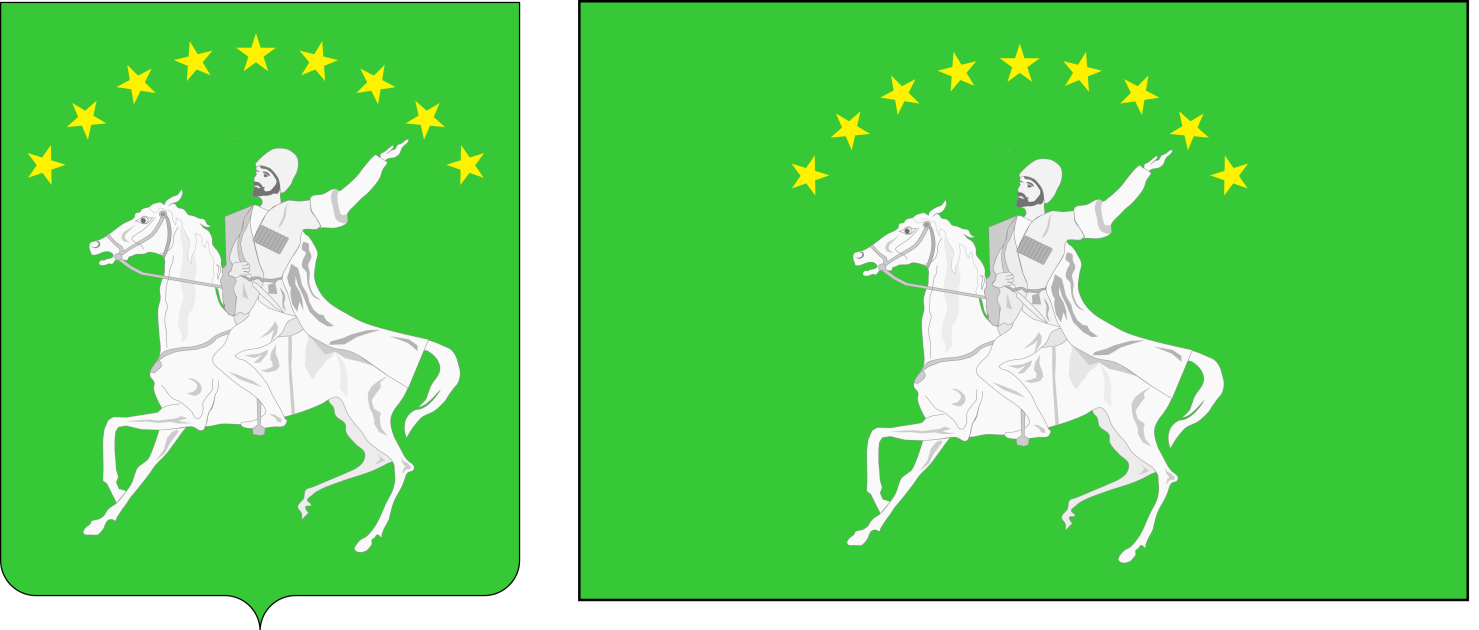 Приложение № 3 к решению Совета народных депутатов муниципального образования«Кошехабльский район» от 02сентября 2020 года. №103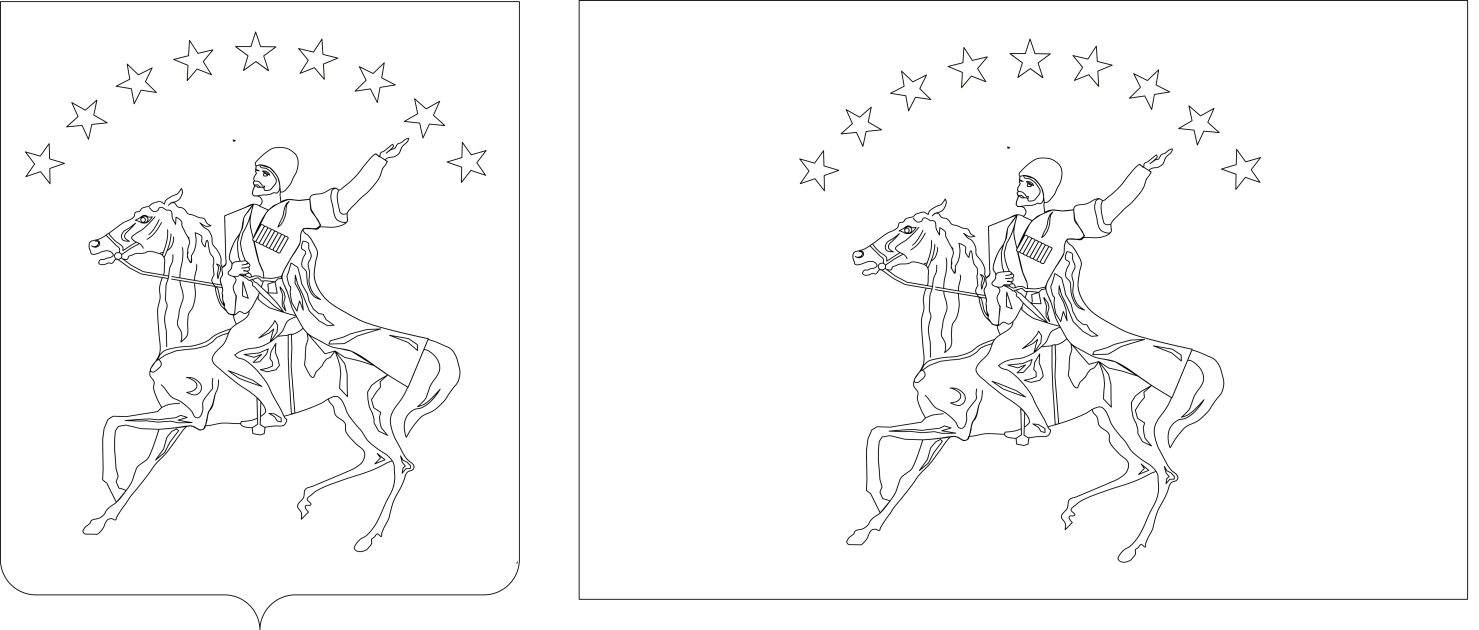 РЕСПУБЛИКА АДЫГЕЯСОВЕТ НАРОДНЫХ ДЕПУТАТОВМУНИЦИПАЛЬНОГО ОБРАЗОВАНИЯ«Кошехабльский район»РЕШЕНИЕ  от 28 августа 2020 г.                    № 104                        а. КошехабльО внесении изменений в Генеральный план муниципального образования «Кошехабльское сельское поселение», утвержденный Решением Совета народных депутатов муниципального образования   «Кошехабльское сельское поселение» от 21 ноября 2014 года №109 «Об утверждении Генерального плана муниципального образования «Кошехабльское сельское поселение»Принято на 26 сессии									Совета народных депутатов муниципального  образования                                    «Кошехабльский район» четвертого созыва 28 августа 2020 г. № 184-4В соответствии со ст. 24.25 Градостроительного кодекса Российской Федерации, п. 20 ч. 1 ст. 14 Федерального закона от 06 октября 2003 г. № 131-ФЗ «Об общих принципах организации местного самоуправления в Российской Федерации», ч. 4 ст. 14 Федерального закона от 27 мая 2014г. №136-ФЗ «О внесении изменений в Федеральный закон «Об общих принципах организации местного самоуправления в Российской Федерации», Совет народных депутатов муниципального образования «Кошехабльский район» РЕШИЛ:1. Внести в Генеральный план муниципального образования «Кошехабльское сельское поселение», утвержденный Решением Совета народных депутатов муниципального образования   «Кошехабльское сельское поселение» от 21 ноября 2014 года №109 «Об утверждении Генерального плана муниципального образования «Кошехабльское сельское поселение» следующие изменения: 1.1. В картографических (схематических) материалах:Изменить функциональную зону «Земли сельскохозяйственного назначения» на функциональную зону «Земли промышленности, энергетики, транспорта, связи, радиовещания, телевидения, информатики, земли обеспечения космической деятельности, земли обороны, безопасности и земли иного специального назначения» для земельных участков с кадастровыми номерами:01:02:2402001:17  площадью 150000 кв.м., 01:02:2402001:32  площадью 57020 кв.м., 01:02:2402001:16  площадью 150021 кв.м., 01:02:2402001:27  площадью 50000 кв.м.,  01:02:2402001:367  площадью 55671 кв.м..2. Откорректировать: - Схему границ населенных пунктов Кошехабльского сельского поселения муниципального образования «Кошехабльский район»                  (М 1:25 000) согласно приложению № 1 к настоящему решению;- Схему существующих населенных пунктов, входящих в состав поселения Кошехабльского сельского поселения муниципального образования «Кошехабльский район» (М 1:25 000) согласно приложению №2 к настоящему решению;- Схему границ зон с особыми условиями использования Кошехабльского сельского поселения муниципального образования «Кошехабльский район» (М 1:25 000) согласно приложению №3 к настоящему решению;- Схему местоположения существующих и строящихся объектов местного значения Кошехабльского сельского поселения муниципального образования «Кошехабльский район» (М 1:25 000) согласно приложению №4 к настоящему решению;- Схему планируемого размещения объектов Кошехабльского сельского поселения муниципального образования «Кошехабльский район» (М 1:25 000) согласно приложению №5 к настоящему решению;- Схему границ территорий объектов культурного наследия Кошехабльского сельского поселения муниципального образования «Кошехабльский район» (М 1:25 000) согласно приложению №6 к настоящему решению;- Схему территорий, подтвержденные риску возникновения чрезвычайных ситуаций техногенного характера Кошехабльского сельского поселения муниципального образования «Кошехабльский район» (М 1:25 000) согласно приложению №7 к настоящему решению;- Схему размещения объектов инженерной инфраструктуры Кошехабльского сельского поселения муниципального образования «Кошехабльский район» (М 1:25 000) согласно приложению №8 к настоящему решению.   3. Опубликовать настоящее решение в районной газете «Кошехабльские вести» и на официальном сайте муниципального образования «Кошехабльский район» http://www.admin-koshehabl.ru/.    4. Настоящее решение вступает в силу со дня его официального опубликования.            Глава  						 Председатель Совета   народных депутатовМО «Кошехабльский район»		 МО «Кошехабльский район»	______________ З.А.Хамирзов		       _______________А.В. БрянцевПриложение №1к решению Совета народных депутатовмуниципального образования«Кошехабльский район»от 28 августа 2020 года № 104Изменения в Схему границ населенных пунктов Кошехабльского сельского поселения муниципального образования «Кошехабльский район»(М 1:25 000)     Схема границ                                                           Схема границ населенных пунктов                                                   населенных пунктов        (фрагмент)                                                  (фрагмент в редакции изменений)     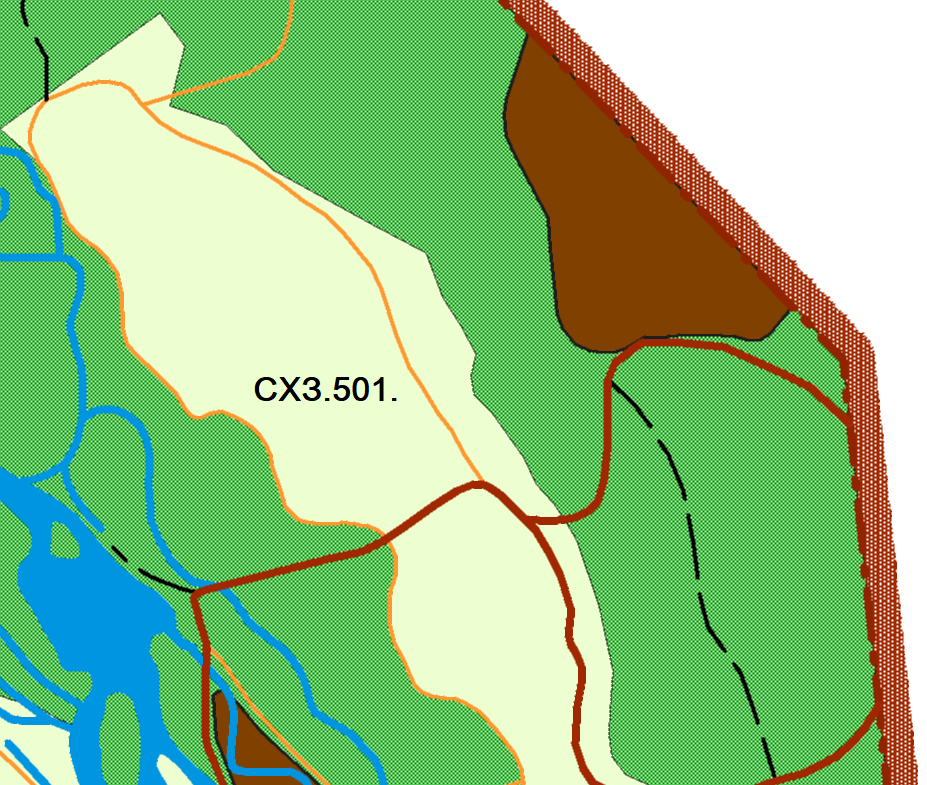 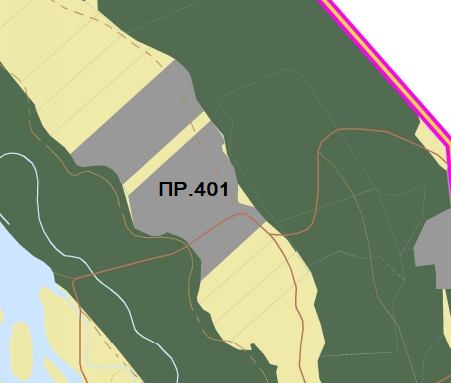 Изменение: Функционального зонирования с функциональной зоны Земли сельскохозяйственного назначения на функциональную зону Земли промышленности, энергетики, транспорта, связи, радиовещания, телевидения, информатики, земли обеспечения космической деятельности, земли обороны, безопасности и земли иного специального назначения.Приложение №2к решению Совета народных депутатовмуниципального образования«Кошехабльский район»от 28 августа 2020 года № 104Изменения в Схему существующих населенных пунктов, входящих в состав поселения Кошехабльского сельского поселения муниципального образования «Кошехабльский район»(М 1:25 000)Схема существующих                                                Схема существующих населенных пунктов, входящих                                населенных пунктов, входящихв состав поселения                                                      в состав поселения        (фрагмент)                                                       (фрагмент в редакции изменений)      Изменение: Функционального зонирования с функциональной зоны Земли сельскохозяйственного назначения на функциональную зону Земли промышленности, энергетики, транспорта, связи, радиовещания, телевидения, информатики, земли обеспечения космической деятельности, земли обороны, безопасности и земли иного специального назначения.Приложение №3к решению Совета народных депутатовмуниципального образования«Кошехабльский район»от 28 августа 2020 года № 104Изменения в Схему границ зон с особыми условиями использования Кошехабльского сельского поселения муниципального образования «Кошехабльский район»(М 1:25 000)       Схема границ                                                               Схема границ       зон с особыми                                                              зон с особыми   условиями использован                                               условиями использования            (фрагмент)                                                   (фрагмент в редакции изменений)      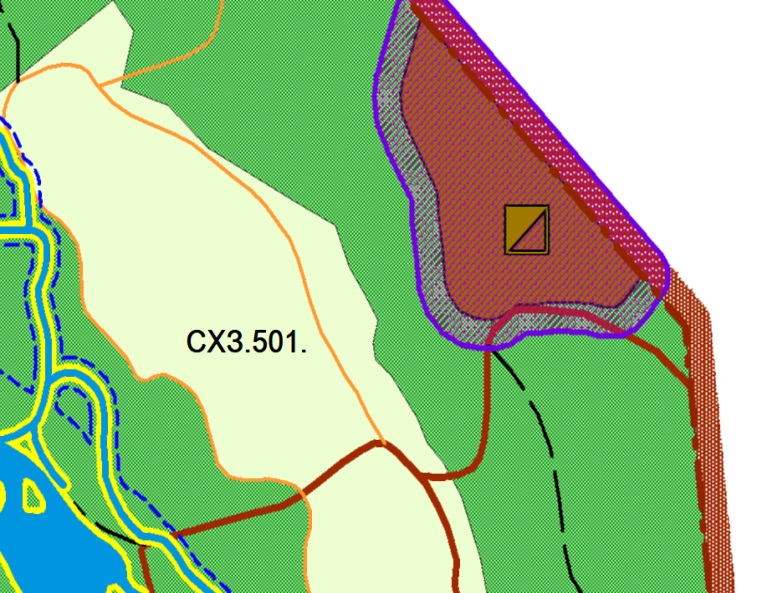 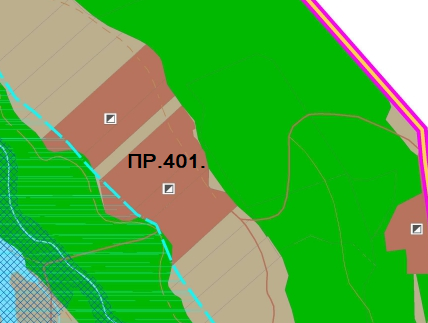 Изменение: Функционального зонирования с функциональной зоны Земли сельскохозяйственного назначения на функциональную зону Земли промышленности, энергетики, транспорта, связи, радиовещания, телевидения, информатики, земли обеспечения космической деятельности, земли обороны, безопасности и земли иного специального назначения.Приложение №4к решению Совета народных депутатовмуниципального образования«Кошехабльский район»от 28 августа 2020 года № 104Изменения в Схему местоположения существующих и строящихся объектов местного значения Кошехабльского сельского поселения муниципального образования «Кошехабльский район»(М 1:25 000)      Схема местоположения                                    Схема местоположения         существующих и                                                  существующих и      строящихся объектов                                           строящихся объектов        местного значения                                                местного значения               (фрагмент)                                        (фрагмент в редакции изменений)      Изменение: Функционального зонирования с функциональной зоны Земли сельскохозяйственного назначения на функциональную зону Земли промышленности, энергетики, транспорта, связи, радиовещания, телевидения, информатики, земли обеспечения космической деятельности, земли обороны, безопасности и земли иного специального назначения.Приложение №5к решению Совета народных депутатовмуниципального образования«Кошехабльский район»от 28 августа 2020 года № 104Изменения в Схему планируемого размещения объектов Кошехабльского сельского поселения муниципального образования «Кошехабльский район»(М 1:25 000)      Схема планируемого                                           Схема планируемого       размещения объектов                                          размещения объектов                     (фрагмент)                                        (фрагмент в редакции изменений)      Изменение: Функционального зонирования с функциональной зоны Земли сельскохозяйственного назначения на функциональную зону Земли промышленности, энергетики, транспорта, связи, радиовещания, телевидения, информатики, земли обеспечения космической деятельности, земли обороны, безопасности и земли иного специального назначения.Приложение №6к решению Совета народных депутатовмуниципального образования«Кошехабльский район»от 28 августа 2020 года № 104Изменения в Схему границ территорий объектов культурного наследия Кошехабльского сельского поселения муниципального образования «Кошехабльский район»(М 1:25 000)           Схема границ                                                    Схема границ      территорий объектов                                         территорий объектов     культурного наследия                                        культурного наследия               (фрагмент)                                        (фрагмент в редакции изменений)      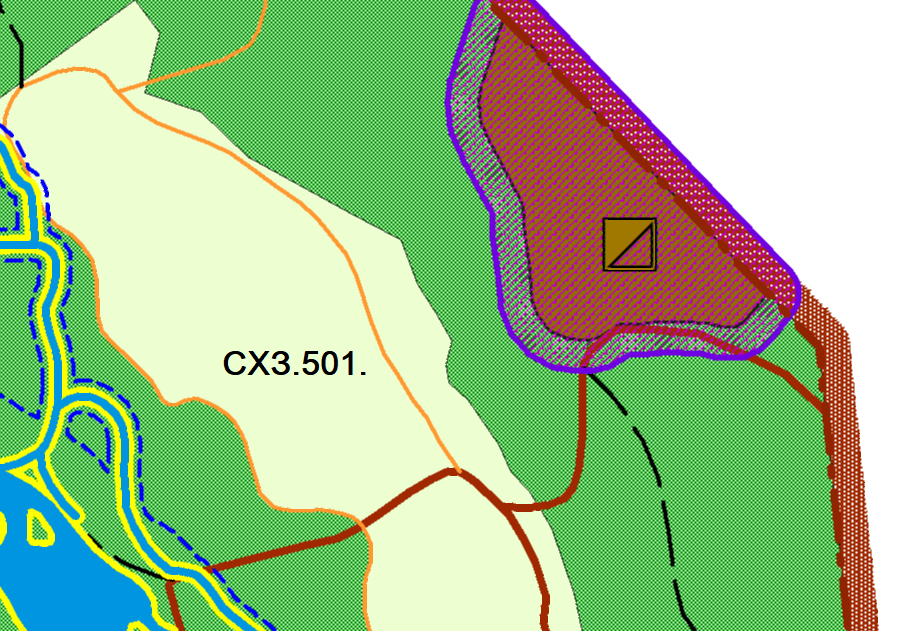 Изменение: Функционального зонирования с функциональной зоны Земли сельскохозяйственного назначения на функциональную зону Земли промышленности, энергетики, транспорта, связи, радиовещания, телевидения, информатики, земли обеспечения космической деятельности, земли обороны, безопасности и земли иного специального назначения.Приложение №7к решению Совета народных депутатовмуниципального образования«Кошехабльский район»от 28 августа 2020 года № 104Изменения в Схему территорий, подтвержденные риску возникновения чрезвычайных ситуаций техногенного характера  Кошехабльского сельского поселения муниципального образования «Кошехабльский район»(М 1:25 000)           Схема территорий,                                              Схема территорий,        подтвержденные риску                                      подтвержденные риску     возникновения чрезвычайных                        возникновения чрезвычайных ситуаций техногенного характера                    ситуаций техногенного характера                   (фрагмент)                                         (фрагмент в редакции изменений)      Изменение: Функционального зонирования с функциональной зоны Земли сельскохозяйственного назначения на функциональную зону Земли промышленности, энергетики, транспорта, связи, радиовещания, телевидения, информатики, земли обеспечения космической деятельности, земли обороны, безопасности и земли иного специального назначения.Приложение №8к решению Совета народных депутатовмуниципального образования«Кошехабльский район»от 28 августа 2020 года № 104Изменения в Схему размещения объектов инженерной инфраструктуры Кошехабльского сельского поселения муниципального образования «Кошехабльский район»(М 1:25 000) Схема размещения объектов                               Схема размещения объектов                                                         инженерной инфраструктуры                              инженерной инфраструктуры              (фрагмент)                                              (фрагмент в редакции изменений)       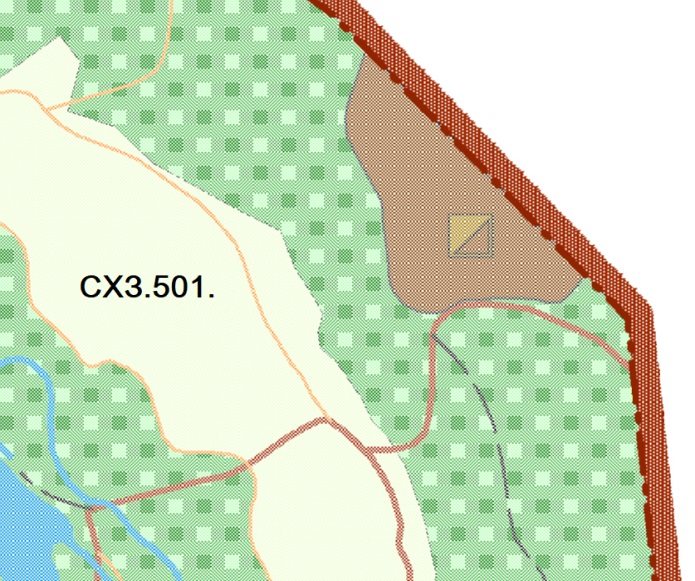 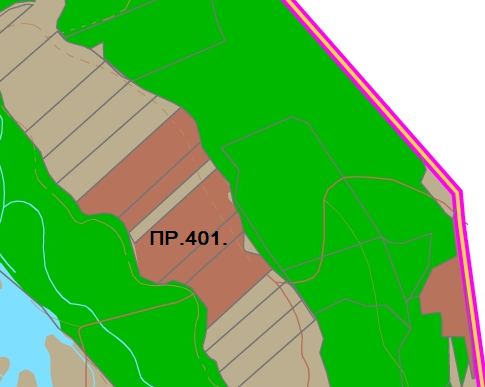 Изменение: Функционального зонирования с функциональной зоны Земли сельскохозяйственного назначения на функциональную зону Земли промышленности, энергетики, транспорта, связи, радиовещания, телевидения, информатики, земли обеспечения космической деятельности, земли обороны, безопасности и земли иного специального назначения.РЕШение Совета народных депутатовМуниципального образования«Кошехабльский район»О даче согласия на передачу из муниципальной собственности муниципального образования «Кошехабльский район» в государственную собственность Республики Адыгея образовательных учрежденийВо исполнение пункта 2 Перечня поручений Президента Российской Федерации от 25.12.2017 № Пр-2692, в соответствии с обращением Министерства культуры Республики Адыгея от 21.06.2019 № 1410, руководствуясь пунктом 2 статьи 300 Гражданского кодекса Российской Федерации, статьей 13 Устава муниципального образования «Кошехабльский район», Положением «О порядке управления и распоряжения муниципальной собственностью муниципального образования «Кошехабльский район», Совет народных депутатов муниципального образования «Кошехабльский район»  РЕШИЛ:1. Дать согласие на передачу из муниципальной собственности муниципального образования «Кошехабльский район» в государственную собственность Республики Адыгея следующих муниципальных образовательных организаций, реализующих дополнительные образовательные программы в области искусств:1) Муниципальное бюджетное учреждение дополнительного образования «Кошехабльская детская школа искусств имени Магамета Хагауджа» муниципального образования «Кошехабльский район» ( ИНН 01030054), в том числе имущество, находящееся в распоряжении на праве оперативного управления, согласно приложению № 1;2) Муниципальное бюджетное учреждение дополнительного образования «Натырбовская школа искуств» муниципального образования «Кошехабльский район» (ИНН 0103005402), в том числе имущество, находящееся в распоряжении на праве оперативного управления, согласно приложению № 2.2. Настоящее Решение вступает в силу со дня его принятия.     Председатель  Совета  народных депутатов муниципального образования«Кошехабльский район»                                                      А.В. Брянцев  а.Кошехабль  28 августа 2020 года   № 185-4   РЕСПУБЛИКА АДЫГЕЯСОВЕТ НАРОДНЫХ ДЕПУТАТОВМУНИЦИПАЛЬНОГО ОБРАЗОВАНИЯ«Кошехабльский район»РЕШЕНИЕ             От 2 сентября 2020 г.         № 105                    а. КошехабльО внесении изменений в решение Совета народных депутатов муниципального образования «Кошехабльский район» от 27 мая 2019 года №56  «Об утверждении  положения о  Доске почета муниципального образования «Кошехабльский район»Принято на 26 сессии                    								Совета народных депутатов муниципального  образования                                    «Кошехабльский район» четвертого  созыва 28 августа  2020 г. № 186-4Совет народных депутатов муниципального образования «Кошехабльский район» Решил: 1.Внести в приложение № 2 к  решению Совета народных депутатов муниципального образования «Кошехабльский район» от 27 мая 2019 года №56  «Об утверждении  положения о  Доске почета муниципального образования «Кошехабльский район» следующие измененияпо составу комиссии по отбору и определению кандидатов для занесения на Доску почета муниципального образования «Кошехабльский район»:- вывести представителя Контрольно - счетной палаты муниципального образования «Кошехабльский район»; -ввести представителя общего отдела  администрации муниципального образования «Кошехабльский район».         	 2. Настоящее решение вступает в силу после его официального опубликования.          3.Опубликовать настоящее решение на официальном сайте муниципального образования «Кошехабльский район»  http://admin-koshehabl.ru/.                     Глава  				                    Председатель         Совета   народных депутатовМО «Кошехабльский район»		          МО «Кошехабльский район»	______________ З.А. Хамирзов		       _______________А.В. Брянцев	  № муниципального актаДата принятия                Наименование             муниципального акта 178-4 / 9828 августа2020 г.Об исполнении бюджета  муниципального образования Кошехабльский район» за 2 квартал 2020 года 179-4 /99 28 августа2020 г.Об утверждении Положения о порядке управления и распоряжения муниципальной собственностью муниципального образования «Кошехабльский район» 180-4 /10028 августа2020 г.Об утверждении Положения об организации учета муниципального имущества и порядке ведения реестра муниципального имущества муниципального образования "Кошехабльский район»181-4 /10128 августа2020 г.Об утверждении положения о казне муниципального образования «Кошехабльский район»182-4 /10228 августа2020 г.Об утверждении положения «О порядке и условиях приватизации муниципального имущества муниципального образования «Кошехабльский район» 183-4 /10328 августа2020 г.Об утверждении проекта Положения о гербе и флаге   муниципального образования «Кошехабльский район184-4 /10428 августа2020 г.О внесении изменений  в Генеральный план муниципального образования «Кошехабльское сельское поселение», утвержденный Решением Совета народных депутатов муниципального образования   «Кошехабльское сельское поселение» от 27 октября 2011 года №154 «Об утверждении Генерального плана муниципального образования «Кошехабльское сельское поселение»185-4 28 августа2020 г.О даче согласия на передачу объекта недвижимости в государственную собственность Республики Адыгея из муниципальной собственности муниципального образования «Кошехабльский район» 186-4/10528 августа2020 гО внесении изменения в решение Совета народных депутатов муниципального образования «Кошехабльский район» «Об утверждении Положения о Доске почета муниципального образования «Кошехабльский район» 1. Правообладатель недвижимого имущества (полное официальное наименование)2. Наименование недвижимого имущества3. Адрес (местоположение) недвижимого имущества4. Кадастровый номер недвижимого имущества5. Площадь, протяженность и (или) иные параметры, характеризующие физические свойства недвижимого имущества6. Балансовая стоимость недвижимого имущества7. Начисленная амортизация (износ)8. Кадастровая стоимость недвижимого имущества9. Дата возникновения права на недвижимое имущество10. Реквизиты документов, являющихся основаниями для возникновения права на недвижимое имущество11. Установленные в отношении муниципального недвижимого имущества ограничения (обременения) с указанием основания и даты их возникновения и прекращения№ п/пНаименование объекта учетаИнвентарный номерКоличество объектов учета, шт.Дата возникновения права муниципальной собственности на имуществоРеквизиты документа, являющегося основанием для возникновения права муниципальной собственности на движимое имуществоБалансовая стоимость, руб.Начисленная амортизация, руб.Сведения об установленных ограничениях (обременениях)123456789№ п/пНаименование объекта учетаРеестровый номерИнвентарный номерКоличество объектов, шт.Дата изменения характеристик муниципального движимого имуществаРеквизиты документа об отнесении объекта к категории особо ценного движимого имуществаРеквизиты документа, подтверждающего изменения характеристик муниципального движимого имуществаБалансовая стоимость, руб.Начисленная амортизация, руб.Сведения об установленных ограничениях (обременениях)1234567891011КатегорияэмитентАдрес эмитентаДата государственной регистрацииРазмер уставного фондаДоля МУП в размере уставного капитала, %Количество объектов учета, шт.Сумма вложений, руб.Государственная регистрация, номер выпускаНаименование держателя реестра акционеров эмитентаВид вклада МУП1234567891011№ п/пНаименование объекта учетаРеестровый номерИнвентарный номерКоличество объектов учета, шт.Реквизиты документа, являющегося основанием для прекращения права муниципальной собственностиРеквизиты документа, являющегося основанием для прекращения права муниципальной собственностиРеквизиты документа, являющегося основанием для прекращения права муниципальной собственностиСведения об отнесении объекта к категории особо ценного движимого имущества (реквизиты документа об отнесении)Балансовая стоимость, руб.Начисленная амортизация (износ), руб.№ п/пНаименование объекта учетаРеестровый номерИнвентарный номерКоличество объектов учета, шт.виддатаномерСведения об отнесении объекта к категории особо ценного движимого имущества (реквизиты документа об отнесении)Балансовая стоимость, руб.Начисленная амортизация (износ), руб.1234567891011Наименование, организационно-правовая форма юридического лицаадресОсновной государственный регистрационный номерДата государственной регистрацииРеквизиты документа, являющегося основанием для создания юридического лицаРазмер уставного фонда (для муниципальных унитарных предприятий), руб.Балансовая стоимость недвижимого имущества, руб.Остаточная стоимость недвижимого имущества, руб.Балансовая стоимость движимого имущества, руб.Остаточная стоимость движимого имущества, руб.Среднесписочная численность работников (для муниципальных предприятий и муниципальных учреждений), чел.№ п/пНаименование данных об объекте Характеристики данныхПримечание12341.Реквизиты и основные данные ЮЛ1.1.Полное наименование юридического лица/сокращенное наименование юридического лица, ОКПО1.2.Местонахождение/почтовый адрес, ОКАТО1.3.Вышестоящий орган, ОКОГУ основного юридического лица1.4.Основной вид деятельности, ОКВЭД (ОКОНХ)1.5.Форма собственности, ОКФС1.6.Организационно-правовая форма, ОПФ1.7.ИНН1.8.Уставной капитал (для предприятий)1.9.Балансовая стоимость основных фондов/остаточная стоимость1.10.Стоимость чистых активов1.11.Среднесписочная численность персонала1.12.Площадь земельного участка/кадастровый (условный номер)1.13.Представители муниципального образования в АО2.Состав объекта учета2.1.Недвижимость (по перечню объектов недвижимости) балансовая стоимость/остаточнаяруб.2.2.Движимое имущество ВСЕГО, в том числе:Балансовая стоимость/остаточная (руб.)Прикладывается перечень имущества2.2.*Движимое имущество – особо ценное, балансовая стоимость/ остаточная стоимость (руб.)Прикладывается перечень имущества3.Акции, находящиеся в муниципальной собственности (% доли в уставном капитале)4.Обременение объекта учета4.1.Годовая арендная плата  в местный бюджет/ перечислено в местный бюджетруб.4.2.Иное5.Доходы от использования (кроме обременения) объекта учета5.1.Часть прибыли, перечисленной в бюджет района в соответствии с Решением Совета депутатовруб.5.2.Дивиденды, перечисленные в бюджет районаруб.5.3.Иные доходы, перечисленные в бюджет районаруб.6.Перечень объектов недвижимости (здания, строения, сооружения, незавершенное строительство)Перечень объектов недвижимости (здания, строения, сооружения, незавершенное строительство)Перечень объектов недвижимости (здания, строения, сооружения, незавершенное строительство)Перечень объектов недвижимости (здания, строения, сооружения, незавершенное строительство)Перечень объектов недвижимости (здания, строения, сооружения, незавершенное строительство)Перечень объектов недвижимости (здания, строения, сооружения, незавершенное строительство)Перечень объектов недвижимости (здания, строения, сооружения, незавершенное строительство)6.1.Наименование объекта недвижимостиДанные об объекте недвижимости по состоянию на 1 января 20__г.Данные об объекте недвижимости по состоянию на 1 января 20__г.Данные об объекте недвижимости по состоянию на 1 января 20__г.Данные об объекте недвижимости по состоянию на 1 января 20__г.Данные об объекте недвижимости по состоянию на 1 января 20__г.Данные об объекте недвижимости по состоянию на 1 января 20__г.6.1.Наименование объекта недвижимостиАдрес/ памятник истории и культуры (да/нет)Основание нахождения объекта у юридического лицаИнвентарный номер объекта недвижимости/ дата и номер паспорта БТИБалансовая стоимость/остаточная стоимость (руб).Общая площадь кв.мКадастровый (условный) номер/площадь земельного участка7.Перечень движимого имущества  Перечень движимого имущества  Перечень движимого имущества  Перечень движимого имущества  Перечень движимого имущества  7.1.движимое имущество и транспортные средства, независимо от их стоимости (основные средства, кроме объектов недвижимости)движимое имущество и транспортные средства, независимо от их стоимости (основные средства, кроме объектов недвижимости)движимое имущество и транспортные средства, независимо от их стоимости (основные средства, кроме объектов недвижимости)движимое имущество и транспортные средства, независимо от их стоимости (основные средства, кроме объектов недвижимости)движимое имущество и транспортные средства, независимо от их стоимости (основные средства, кроме объектов недвижимости)№п/пНаименованиеобъектаИнвентарныйномерГодвводаБалансоваястоимость(тыс. руб.)Остаточнаястоимость(тыс. руб.)123456Итого (по графам 5, 6):7.2.Особо ценное движимое имущество (основные средства, кроме объектов недвижимости)Особо ценное движимое имущество (основные средства, кроме объектов недвижимости)Особо ценное движимое имущество (основные средства, кроме объектов недвижимости)Особо ценное движимое имущество (основные средства, кроме объектов недвижимости)Особо ценное движимое имущество (основные средства, кроме объектов недвижимости)123456Итого (по графам 5, 6):№п/пИнвентарныйномерНаименованиеобъектаКоличество(единиц)ГодвводаБалансоваястоимость(тыс. руб.)Остаточнаястоимость(тыс. руб.)ОснованиеПОСТУПИЛО:1.2.Итого: (гр.6, 7)ВЫБЫЛО:1.2.Итого: (гр.6, 7)№ п/пПравообладательПакет документовПакет документовПакет документовПакет документовПакет документовПакет документовПакет документов№ п/пПравообладательРеквизиты Реквизиты Количество приложенных документов (шт.)Количество приложенных документов (шт.)Количество приложенных документов (шт.)Количество приложенных документов (шт.)Количество приложенных документов (шт.)№ п/пПравообладательИсходящий (дата, №)Входящий (дата, №)КартыКартыЗаписи об изменениях сведений об ОУЗаписи о прекращении права собственности на имуществоДокументы, подтверждающие содержащиеся в картах и записях сведения об ОУ и лицах, обладающих правами на ОУ и сведениями о них№ п/пПравообладательИсходящий (дата, №)Входящий (дата, №)Объектов учета (ОУ)лицЗаписи об изменениях сведений об ОУЗаписи о прекращении права собственности на имуществоДокументы, подтверждающие содержащиеся в картах и записях сведения об ОУ и лицах, обладающих правами на ОУ и сведениями о них123456789Управляющий делами Совета народных депутатов муниципального образования «Кошехабльский район»С.У. ХанановаУправляющий делами Совета народных депутатов муниципального образования «Кошехабльский район»С.У. Хананова	АДЫГЭ РЕСПУБЛИКМУНИЦИПАЛЬНЭ ОБРАЗОВАНИЕУ«кощхьаблэ районным»и народнэ депутатхэм я Совет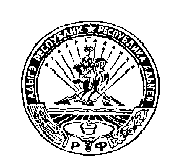 РЕСПУБЛИКА АДЫГЕЯСовет народных депутатовМуниципального образования«КОШЕХАБЛЬСКИЙ РАЙОН»